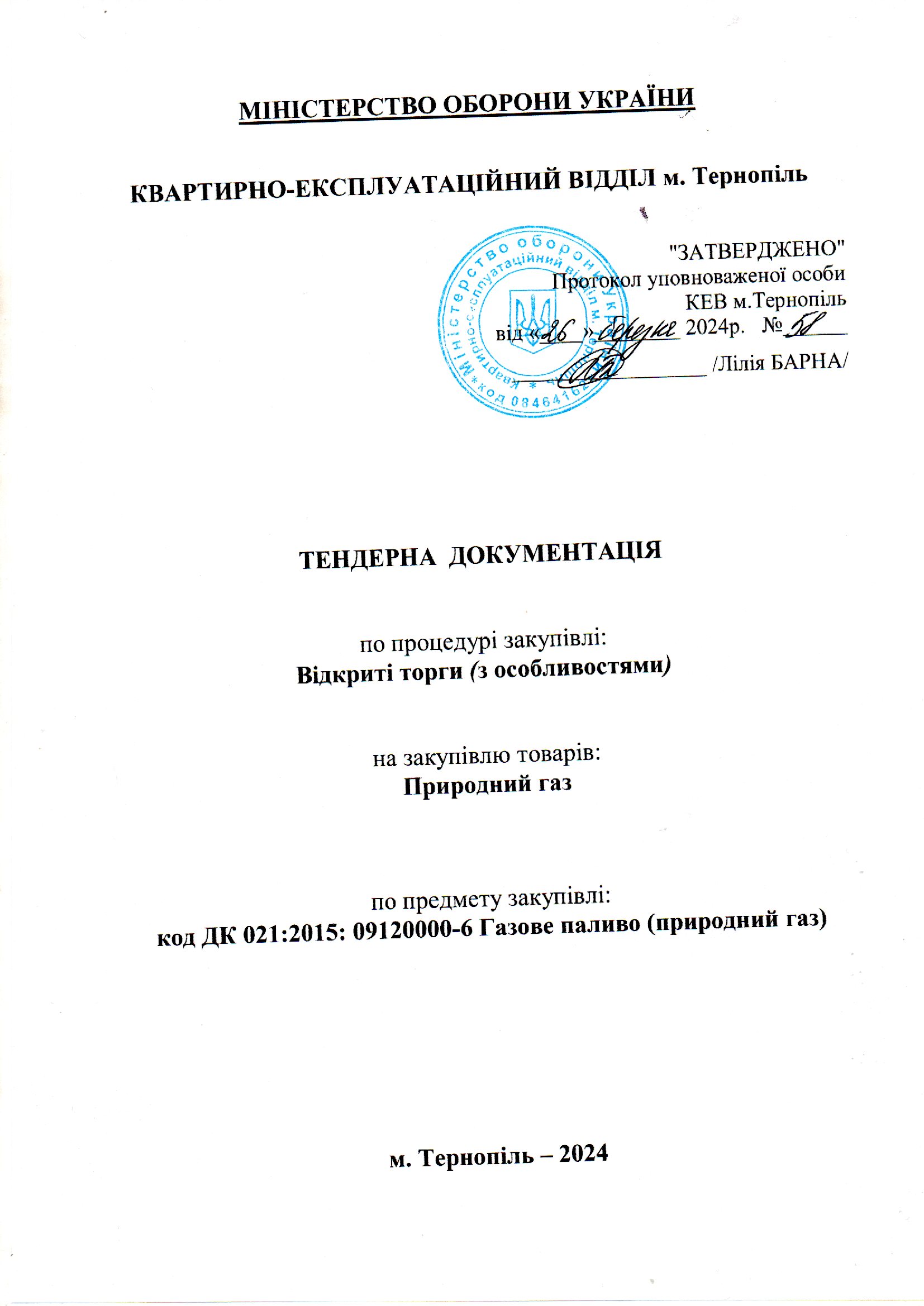 ДОДАТОК 1до тендерної документаціїПерелік документів та інформації  для підтвердження відповідності УЧАСНИКА  кваліфікаційним критеріям, визначеним у статті 16 Закону “Про публічні закупівлі”:**У разі участі об’єднання учасників підтвердження відповідності кваліфікаційним критеріям здійснюється з урахуванням узагальнених об’єднаних показників кожного учасника такого об’єднання на підставі наданої об’єднанням інформації.2. Підтвердження відповідності УЧАСНИКА (в тому числі для об’єднання учасників як учасника процедури)  вимогам, визначеним у пункті 47 Особливостей.Замовник не вимагає від учасника процедури закупівлі під час подання тендерної пропозиції в електронній системі закупівель будь-яких документів, що підтверджують відсутність підстав, визначених у пункті 47 Особливостей (крім абзацу чотирнадцятого цього пункту), крім самостійного декларування відсутності таких підстав учасником процедури закупівлі відповідно до абзацу шістнадцятого пункту 47 Особливостей.Учасник процедури закупівлі підтверджує відсутність підстав, зазначених в пункті 47 Особливостей  (крім підпунктів 1 і 7, абзацу чотирнадцятого цього пункту), шляхом самостійного декларування відсутності таких підстав в електронній системі закупівель під час подання тендерної пропозиції.Замовник самостійно за результатами розгляду тендерної пропозиції учасника процедури закупівлі підтверджує в електронній системі закупівель відсутність в учасника процедури закупівлі підстав, визначених підпунктами 1 і 7 цього пункту.Учасник  повинен надати довідку у довільній формі щодо відсутності підстави для  відмови учаснику процедури закупівлі в участі у відкритих торгах, встановленої в абзаці 14 пункту 47 Особливостей. Учасник процедури закупівлі, що перебуває в обставинах, зазначених у цьому абзаці, може надати підтвердження вжиття заходів для доведення своєї надійності, незважаючи на наявність відповідної підстави для відмови в участі у відкритих торгах. Для цього учасник (суб’єкт господарювання) повинен довести, що він сплатив або зобов’язався сплатити відповідні зобов’язання та відшкодування завданих збитків. Якщо замовник вважає таке підтвердження достатнім, учаснику процедури закупівлі не може бути відмовлено в участі в процедурі закупівлі.Якщо на момент подання тендерної пропозиції учасником в електронній системі закупівель відсутня технічна можливість підтвердження учасником відсутності окремих підстав, зазначених у пункті 47 Особливостей, шляхом самостійного декларування в електронній системі, то факт подання тендерної пропозиції вважається самостійним декларуванням відсутності таких підстав для відмови йому в участі в торгах за вимогами пункту 47 Особливостей.3. Перелік документів та інформації  для підтвердження відповідності ПЕРЕМОЖЦЯ вимогам, визначеним у пункті 47 Особливостей:Переможець процедури закупівлі у строк, що не перевищує чотири дні з дати оприлюднення в електронній системі закупівель повідомлення про намір укласти договір про закупівлю, повинен надати замовнику шляхом оприлюднення в електронній системі закупівель документи, що підтверджують відсутність підстав, зазначених у підпунктах 3, 5, 6 і 12 та в абзаці чотирнадцятому пункту 47 Особливостей. Першим днем строку, передбаченого цією тендерною документацією та/ або Законом та/ або Особливостями, перебіг якого визначається з дати певної події, вважатиметься наступний за днем відповідної події календарний або робочий день, залежно від того, у яких днях (календарних чи робочих) обраховується відповідний строк. 3.1. Документи, які надаються  ПЕРЕМОЖЦЕМ (юридичною особою):3.2. Документи, які надаються ПЕРЕМОЖЦЕМ (фізичною особою чи фізичною особою — підприємцем):4. Інша інформація встановлена відповідно до законодавства (для УЧАСНИКІВ — юридичних осіб, фізичних осіб та фізичних осіб — підприємців).4.4. Відомості про учасникаФОРМА «ЗАГАЛЬНІ ВІДОМОСТІ ПРО УЧАСНИКА»І. Інформація про учасника процедури закупівлі:ІІ. Загальні відомості про учасникаМісце та дата державної реєстрації учасника_____________________________________	Код за ЄДРПОУ/РНОКПП __________________Керівництво (прізвище, ім'я та по батькові, посада, зразок підпису)__________________	___________________________________________________________________________	Особа (прізвище, ім'я та по батькові, посада, зразок підпису), яка уповноважена підписувати документи, тендерну пропозицію від імені Учасника ___________________	Особа (прізвище, ім'я та по батькові, посада, зразок підпису), яка уповноважена підписувати договір___________________________________________________________1.4. Найменування обслуговуючого банку учасника ___________________________________	Розрахунковий рахунок учасника __________________________	МФО Банку ________________Профілюючий напрямок діяльності учасника______________________________________________________________________________________                           _______________посада, прізвище, ініціали уповноваженої особи учасника				(підпис)М.П.4.5.  Достовірна інформація у вигляді довідки довільної форми, у якій зазначити дані про наявність чинної ліцензії або документа дозвільного характеру на провадження виду господарської діяльності, якщо отримання дозволу або ліцензії на провадження такого виду діяльності передбачено законом. Замість довідки довільної форми учасник може надати чинну ліцензію або документ дозвільного характеру.4.6. У разі якщо учасник або його кінцевий бенефіціарний власник, член або учасник (акціонер), що має частку в статутному капіталі 10 і більше відсотків є громадянином Російської Федерації / Республіки Білорусь/Ісламської Республіки Іран та проживає на території України на законних підставах, то учасник у складі тендерної пропозиції має надати стосовно таких осіб:військовий квиток, виданий іноземцю, який в установленому порядку уклав контракт про проходження військової служби у Збройних Силах України, Державній спеціальній службі транспорту або Національній гвардії України,абопосвідчення біженця чи документ, що підтверджує надання притулку в Україні,або посвідчення особи, яка потребує додаткового захисту в Україні,абопосвідчення особи, якій надано тимчасовий захист в Україні,абовитяг із реєстру територіальної громади, що підтверджує зареєстроване або задеклароване місце проживання (перебування) особи разом з посвідкою на тимчасове проживання або посвідкою на постійне проживання або візою.ДОДАТОК 2до тендерної документаціїФОРМА “ПРОПОЗИЦІЯ”(форма, яка подається учасником на фірмовому бланку (для юридичних осіб) Уважно вивчивши комплект тендерної документації цим подаємо на участь у торгах щодо закупівлі ___________________________________________________________________________(назва предмета закупівлі)(назва замовника)згідно технічним, якісним та кількісними характеристикам предмета закупівлі та іншими вимогами тендерної документації, замовника свою тендерну пропозицію.Повне найменування учасника__________________________ ______________________________________________________Адреса (юридична і фактична) _________________________Телефон (факс) ______________________________________Е-mail ______________________________________________Цінова пропозиція (з ПДВ або без ПДВ)Вивчивши тендерну документацію та обсяги закупівлі, ми уповноважені на підписання Договору (відповідно до умов зазначених у тендерній документації), а також маємо можливість та погоджуємося виконати вимоги замовника та Договору.Ми згодні дотримуватися умов цієї тендерної пропозиції протягом 90 днів із дати кінцевого строку подання  тендерних пропозицій. Ми погоджуємося з умовами, що Ви можете відхилити нашу чи всі пропозиції згідно з вимогами Особливостей, та розуміємо, що Ви не обмежені у прийнятті будь-якої іншої тендерної пропозиції з більш вигідними для Вас умовами.Ми зобов’язуємося укласти Договір про закупівлю у терміни, що встановлені Постановою №1178 від 12.10.2022 «Про затвердження особливостей здійснення публічних закупівель товарів, робіт і послуг для замовників, передбачених Законом України “Про публічні закупівлі” зі змінами.Посада, прізвище, ініціали, підпис уповноваженої особи учасника, завірені печаткою (прізвище, ініціали, підпис – для фізичної особи).Додаток  3до тендерної документації Інформація про необхідні технічні, якісні та кількісні характеристики предмета закупівлі — технічні вимоги до предмета закупівлі(подається на фірмовому бланку учасника (за наявності))ТЕХНІЧНА СПЕЦИФІКАЦІЯПриродний газ (09120000-6 - Газове паливо)Фактом подання тендерної пропозиції учасник підтверджує відповідність своєї пропозиції технічним, якісним, кількісним, функціональним характеристикам до предмета закупівлі, у тому числі технічній специфікації та іншим вимогам до предмета закупівлі, що містяться в тендерній документації та цьому додатку, а також підтверджує можливість поставки товару відповідно до вимог, визначених згідно з умовами тендерної документації.У місцях, де технічна специфікація містить посилання на конкретні марку чи виробника або на конкретний процес, що характеризує продукт чи послугу певного суб’єкта господарювання, чи на торгові марки, патенти, типи або конкретне місце походження чи спосіб виробництва, вважати вираз  «або еквівалент».У місцях, де технічна специфікація містить посилання на стандартні характеристики, технічні регламенти та умови, вимоги, умовні позначення та термінологію, пов’язані з товарами, роботами чи послугами, що закуповуються, передбачені існуючими міжнародними, європейськими стандартами, іншими спільними технічними європейськими нормами, іншими технічними еталонними системами, визнаними європейськими органами зі стандартизації або національними стандартами, нормами та правилами, біля кожного такого посилання вважати вираз «або еквівалент». Таким чином, вважається, що до кожного посилання додається вираз «або еквівалент».Обґрунтування необхідності закупівлі даного виду товару – замовник здійснює закупівлю даного виду товару, оскільки він за своїми якісними та технічними характеристиками найбільше відповідатиме вимогам та потребам замовника.ЕІС-код споживача: 56XS00008CW4100FПостачання природного газу, його технічні та якісні характеристики повинні відповідати  нормам чинного законодавства України:Закону України «Про ринок природного газу» № 329-VIII від 09.04.2015;Правилам постачання природного газу, затвердженим постановою Національної комісії, що здійснює державне регулювання у сферах енергетики та комунальних послуг, від 30.09.2015 № 2496;Кодексу газотранспортної системи, затвердженому постановою Національної комісії, що здійснює державне регулювання у сферах енергетики та комунальних послуг, від 30.09.2015 № 2493;Кодексу газорозподільних систем, затвердженому постановою Національної комісії, що здійснює державне регулювання у сферах енергетики та комунальних послуг, від 30.09.2015 № 2494;Іншим нормативно-правовим актам, прийнятим на виконання Закону України «Про ринок природного газу»;Копії чинних сертифікати відповідності.Вимоги щодо якості предмета закупівлі. Якість, фізико-хімічні показники (ФХП) та інші характеристики природного газу, який постачається замовнику, повинні відповідати вимогам, визначеним Кодексом газотранспортної системи, затвердженим постановою Національної комісії, що здійснює державне регулювання у сферах енергетики та комунальних послуг, від 30.09.2015 № 2493 (далі — Кодекс № 2493), Кодексом газорозподільних систем, затвердженим постановою Національної комісії, що здійснює державне регулювання у сферах енергетики та комунальних послуг, від 30.09.2015 № 2494 (далі — Кодекс № 2494).За одиницю виміру кількості природного газу при його обліку приймається один кубічний метр (куб. м), приведений до стандартних умов: температура (t) = 20 градусів за Цельсієм, тиск (Р) = 760 мм ртутного стовпчика (101,325 кПа).Особливі вимоги до предмета закупівлі.До ціни тендерної пропозиції учасник зобов’язаний включити послуги із замовлення (бронювання) потужності щодо кожного періоду та обсягу постачання газу за договорами постачання природного газу.Ціна на предмет даної закупівлі обов'язково повинна включати до вартості ціни тендерної пропозиції вартість послуг, пов’язаних з транспортуванням газу до точки входу в газорозподільну систему, до якої підключено об’єкти Замовника, а саме витрати на оплату послуги замовленої потужності, що здійснюється постачальником газу на підставі Договору транспортування природного газу з Оператором ГТС, відповідно до норм Кодексу ГТС за тарифами, що визначені НКРЕКП.При цьому до ціни газу не включається вартість послуг з розподілу природного газу, що є предметом регулювання окремого договору між Замовником та Оператором газорозподільної системи.ДОДАТОК 4                до тендерної документаціїПРОЄКТ ДОГОВОРУДОГОВІР № ___ на постачання природного газу	     м. Тернопіль					                                                             «___»___________2024р.____________________________________________________________, ЕІСкод __________________________________________________________________________________________________________________________________________________________________________________________________________________________________________________________________________________, надалі – Постачальник, в особі _________________________________________________, який діє на підставі _____________________________________________,  з однієї сторони, та Квартирно-експлуатаційний відділ міста Тернопіль, ЕІС код 56XS00008CW4100F (надалі – Споживач), в особі начальника підполковника Маланчука Валерія Мар’яновича, що діє на підставі  Положення, з іншої сторони, в подальшому разом іменовані Сторони, а кожен окремо – «Сторона», керуючись Законом України «Про ринок природного газу», Постановою Кабінету Міністрів України від 19.07.2022 № 812 «Про затвердження Положення про покладення спеціальних обов’язків на суб’єктів ринку природного газу для забезпечення загальносуспільних інтересів у процесі функціонування ринку природного газу щодо особливостей постачання природного газу виробникам теплової енергії та бюджетним установам» (із змінами і доповненнями), Постановою Національної комісії, що здійснює державне регулювання у сферах енергетики та комунальних послуг (далі - НКРЕКП) від 30.09.2015 № 2496 «Про затвердження Правил постачання природного газу» (надалі – Правила постачання природного газу), Постановою НКРЕКП від 30.09.2015 № 2493 «Про затвердження Кодексу газотранспортної системи» (надалі – Кодекс ГТС), Постановою НКРЕКП від 30.09.2015 № 2494 «Про затвердження Кодексу газорозподільних систем» (далі – Кодекс ГРМ), Постановою НКРЕКП від 24.12.2019 № 3013 «Про встановлення тарифів для ТОВ «ОПЕРАТОР ГТС УКРАЇНИ» на послуги транспортування природного газу для точок входу і точок виходу на регуляторний період 2020 – 2024 роки» та іншими нормативно-правовими актами України, що регулюють відносини у сфері постачання природного газу, Цивільним кодексом України, Господарським кодексом України, Законом України «Про публічні закупівлі», постановою Кабінету Міністрів України «Про затвердження особливостей здійснення публічних закупівель товарів, робіт і послуг для замовників, передбачених Законом України “Про публічні закупівлі”, на період дії правового режиму воєнного стану в Україні та протягом 90 днів з дня його припинення або скасування» від 12.10.2022р. № 1178 (із змінами й доповненнями) уклали цей Договір на постачання природного газу (надалі – Договір) про наступне:  Терміни та визначенняУ цьому Договорі терміни вживаються у такому значенні:Постачальник - суб'єкт господарювання, який на підставі ліцензії здійснює діяльність із постачання природного газу.Регулятор - національна комісія, що здійснює державне регулювання у сферах енергетики та комунальних послуг.ЕІС-код (Energy Identification Code) – персональний код ідентифікації споживача як суб’єкта ринку природного газу або його вузла обліку (за необхідності), присвоєний в установленому порядку Оператором ГРМ (по споживачах, які підключені до газорозподільної системи) або Оператором ГТС (по споживачах, які підключені до газотранспортної системи);об'єкт Споживача – технологічний комплекс, що складається з газопроводів та споруд на них, призначених для споживання природного газу, що на праві власності чи користування належать Споживачеві;оператор газорозподільної системи (Оператор ГРМ) - суб’єкт господарювання, який на підставі ліцензії здійснює діяльність із розподілу природного газу газорозподільною системою, до газових мереж якого підключений Споживач (об’єкт Споживача);оператор газотранспортної системи (Оператор ГТС) - суб’єкт господарювання, який на підставі ліцензії здійснює діяльність із транспортування природного газу газотранспортною системою;підтверджений обсяг природного газу – об’єм (обсяг) природного газу, виділений постачальником для потреб свого споживача на відповідний період, який підтверджений Оператором ГТС (включений до підтвердженої номінації) у порядку, визначеному Кодексом газотранспортної системи;споживач – юридична або фізична особа або фізична особа – підприємець, яка отримує природний газ на підставі договору постачання природного газу з метою використання для власних (не побутових) потреб або використання як сировини, а не для перепродажу.природний газ – корисна копалина, яка є сумішшю вуглеводнів та невуглеводневих компонентів, перебуває у газоподібному стані за стандартних умов (тиск – 760 мм ртутного стовпчика і температура – 20 градусів за Цельсієм) і є товарною продукцією;Кодекс ГТС – Кодекс газотранспортної системи, затверджений постановою НКРЕКП від 30.09.15 №2493;Кодекс ГРМ – Кодекс газорозподільних систем, затверджений постановою НКРЕКП від 30.09.15 №2494;Правила постачання газу – Правила постачання природного газу, затверджені Постановою НКРЕКП від 30.09.15 №2496.Розрахунковий період – газова доба та/або газові доби протягом газового місяця щодо якого між Сторонами визначаються обсяги передачі-прийому природного газу та здійснюються розрахунки.Газова доба (D) – газова доба, в якій здійснюється передача-прийом природного газу. Газова доба (D) триває з 07:00 дня до 07:00 наступного дня.Газова доба (D-1) – газова доба, що передує газовій добі (D).Газовий місяць (М) – газовий місяць, в якому здійснюється передача-прийом природного газу. Газовий місяць розпочинається з першої газової доби поточного місяця і триває до початку першої газової доби наступного місяця.Інші терміни використовуються в Договорі у значеннях, наведених у Законі України «Про ринок природного газу» та прийнятих на його виконання підзаконних нормативно-правових актах.Предмет договору 2.1. Постачальник зобов'язується поставити Cпоживачеві природний газ (далі – газ) за ДК 021:2015 код 09120000-6 «Газове паливо» (природний газ), а Споживач зобов'язується прийняти його та оплатити на умовах цього Договору. 2.2. Природний газ, що постачається за цим Договором, використовується Споживачем для своїх власних потреб. Споживач є кінцевим споживачем Газу, який передається за Договором. Споживач не є побутовим споживачем газу.2.3. Споживач підтверджує та гарантує, що на момент підписання цього Договору у Споживача є в наявності укладений договір на розподіл природного газу між Споживачем та Оператором газорозподільчої мережі (надалі – Оператор ГРМ) та присвоєний Оператором ГРМ персональний EIC-код та/або укладений договір транспортування природного газу між Споживачем та Оператором газотранспортної системи (надалі - Оператор ГТС) та присвоєний Оператором ГТС персональний EIC-код (якщо об’єкти Споживача безпосередньо приєднані до газотранспортної мережи). Відповідальність за достовірність інформації, зазначеної в цьому пункті, несе Споживач. 2.4. У разі якщо об’єкти Споживача підключені до газорозподільних мереж, розподіл природного газу, який постачається за цим Договором, здійснює(ють) оператор(и) газорозподільних мереж, а саме: ТОВ «Газорозподільні мережі України» Тернопільська філія, ПрАТ «Тернопільміськгаз»,  ТОВ «Газорозподільні мережі України» Золочівське УЕГГ Львівська філія, ДП «Кременецьке УПРГ», з яким (якими) Споживач уклав відповідний договір (договори).Кількість та фізико-хімічні показники природного газу3.1. Постачальник зобов'язується поставити Споживачеві у період з 15 квітня-грудень 2024 року природній  газ  -  код ДК 021:2015 – 09120000-6 «Газове паливо» (природний газ),    у необхідних для споживача об’ємах (обсягах), а Споживач зобов'язується прийняти його та оплатити на умовах цього Договору.3.2. Плановий обсяг постачання газу – 448,6 тис. куб. м., в т.ч. планові обсяги постачання газу по місяцях: Дані обсяги є плановими та можуть зменшуватися або збільшуватися залежно від реального фінансування видатків та потреб Споживача.Добові планові об’єми постачання газу визначаються шляхом ділення місячного планового об’єму постачання газу на кількість днів протягом цього місяця та можуть змінюватись в залежності від реальної потреби споживача3.3 Підписанням цього Договору Споживач дає згоду Постачальнику на включення його до Реєстру споживачів Постачальника (надалі – Реєстр або Реєстр споживачів), розміщеного на інформаційній платформі Оператора ГТС відповідно до вимог Кодексу ГТС.3.4. Перегляд та коригування замовлених Споживачем обсягів природного газу за цим Договором може відбуватися шляхом підписання Сторонами додаткової угоди, в тому числі протягом відповідного розрахункового періоду. Споживач зобов’язується самостійно контролювати обсяги використання природного газу і своєчасно обмежувати (припиняти) використання природного газу у разі перевищення замовлених обсягів або своєчасно (до кінця відповідного розрахункового періоду) надавати Постачальнику для оформлення відповідну додаткову угоду на коригування замовлених обсягів за цим Договором.3.5. Режим використання природного газу протягом розрахункового періоду (в т.ч. добове використання) Споживач визначає самостійно в залежності від своїх власних потреб.3.6. За розрахункову одиницю газу приймається один кубічний метр (куб. м), приведений до стандартних умов: температура (t) = 293,18 К (20), тиск газу (Р) 101,325 кПа (760 мм рт,ст).3.7. Постачання газу здійснюється протягом розрахункового періоду, виходячи з підтвердженого обсягу газу, якщо даним Договором не узгоджено інше. Розрахунковий період - газова доба та/або газовий місяць, визначені Кодексом газотранспортної системи на ринку природного газу, щодо якої (якого) між споживачем та його постачальником визначаються певні обсяги відбору/споживання природного газу та здійснюються відповідні розрахунки.Газовий місяць - період часу, який розпочинається з першої газової доби поточного місяця і триває до початку першої газової доби наступного місяця.Газова доба - період часу з 07:00 за київським часом дня до 07:00 за київським часом наступного дня. 3.8. Фізико-хімічні показники природного газу, який передається Постачальником Споживачеві у пунктах приймання-передачі, повинні відповідати вимогам, визначеним розділом ІІІ Кодексу ГТС та Кодексом ГРМ. 3.9. Відносини Сторін, що не врегульовані даним Договором, регулюються Законом України «Про ринок природного газу», Правилами постачання природного газу, Кодексом газотранспортної системи, Кодексом газорозподільних систем Законом України «Про публічні закупівлі», постановою Кабінету Міністрів України «Про затвердження особливостей здійснення публічних закупівель товарів, робіт і послуг для замовників, передбачених Законом України “Про публічні закупівлі”, на період дії правового режиму воєнного стану в Україні та протягом 90 днів з дня його припинення або скасування» від 12.10.2022р. № 1178 (із змінами й доповненнями)  та іншими нормативно-правовими актами, що регулюють діяльність на ринку природного газу, затвердженими в установленому законом порядку.Якість, обсяг природного газу та умови його постачання  4.1. Постачальник передає Споживачу у загальному потоці природний газ у внутрішній точці виходу з газотранспортної системи. Право власності на природний газ переходить від Постачальника до Споживача після підписання актів приймання-передачі. Після переходу права власності на природний газ Споживач несе всі ризики і бере на себе відповідальність, пов'язану з правом власності на природний газ. Природний газ за своїми показниками повинен відповідати усім вимогам державних стандартів, технічних умов, нормативно-технічним документам щодо якості газу, які діють в Україні, зокрема вимогам ГОСТ 5542-87 «Гази горючі природні для промислового і комунально-побутового призначення. Технічні умови».4.2. Постачання газу здійснюється за умови:4.2.1. Наявності діючого між Споживачем та Оператором ГРМ договору розподілу газу;4.2.2. Відсутності заборгованості у Споживача за минулі періоди перед Постачальником (або оплати відповідно до графіка погашення заборгованості) та оплати поточних платежів; 4.2.3. Підтвердження в установленому порядку Оператором ГТС місячного обсягу постачання газу виділеного для забезпечення Споживача (об'єктів Споживача) (далі – підтверджений обсяг газу).4.3. Обсяг переданого (спожитого) газу за розрахунковий період, що підлягає оплаті Споживачем, визначається щодобово на межі балансової належності між Оператором ГРМ та Споживачем на підставі даних комерційних вузлів обліку (лічильників газу), визначених в заяві-приєднанні до договору розподілу природного газу, укладеного між Оператором ГРМ та Споживачем, а також з урахуванням процедур, передбачених Кодексом ГРМ.4.4. Визначення (звіряння) фактичного обсягу поставленого (спожитого) природного газу між Сторонами здійснюється у такому порядку:4.4.1. В період до 05 числа місяця, наступного за розрахунковим, Постачальник складає Акт про фактичний обсяг розподіленого (протранспортованого) природного газу Споживачу за розрахунковий період, що складений між Оператором ГРМ та Постачальником, відповідно до вимог Кодексу ГРМ.4.4.2. За підсумками розрахункового періоду, протягом 3 робочих днів з дня отримання від Оператора ГРМ даних про обсяг розподіленого (спожитого) газу Постачальник надає споживачу 2 примірники Актів приймання-передачі газу з фактичним об’ємом (обсягом) спожитого природного газу за розрахунковий період.Споживач протягом десяти днів з дати одержання Акта приймання-передачі природного газу зобов’язується повернути Постачальнику один примірник оригіналу Акту приймання-передачі природного газу, підписаний уповноваженим представником Споживача.4.5 Звірка фактично використаного обсягу газу за цим Договором на певну дату чи протягом відповідного розрахункового періоду ведеться Сторонами на підставі даних комерційних вузлів обліку газу та інформації про фактично поставлений Споживачу обсяг газу згідно з даними Інформаційної платформи Оператора ГРМ/ГТС. Ціна та вартість постачання природного газу5.1. Ціна на природний газ, який постачається за цим Договором, становить ___________ грн.  за 1000 куб. м з ПДВ, з урахуванням тарифу на послуги транспортування та коефіцієнту, який застосовується при замовленні потужності. Дана ціна не буде змінюватися у бік збільшення впродовж періоду, а саме 15 квітня 2024 року по 31 грудня 2024 року включно.5.2 У разі зміни тарифу на послуги транспортування природного газу для внутрішньої точки виходу з газотранспортної системи та/або коефіцієнту, який застосовується при замовленні потужності на добу наперед у відповідному періоді, вони є обов’язковими для Сторін за цим Договором з дати набрання чинності відповідних змін.         5.3 Загальна вартість цього Договору на дату укладання становить ____________________________ грн. (_____________________________________________________________) з/без ПДВ.5.4. Місячна вартість газу визначається як добуток ціни газу та загального обсягу фактично поставленого (спожитого) газу, визначеного згідно з розділом 2 цього Договору.5.5. Істотні умови Договору не можуть змінюватись після його підписання. Крім випадків:1) зменшення обсягів закупівлі, зокрема з урахуванням фактичного обсягу видатків замовника;      2)  покращення якості предмета закупівлі, за умови що таке покращення не призведе до збільшення суми, визначеної в договорі про закупівлю;     3) продовження строку дії договору про закупівлю та строку виконання зобов’язань щодо передачі товару, виконання робіт, надання послуг у разі виникнення документально підтверджених об’єктивних обставин, що спричинили таке продовження, у тому числі обставин непереборної сили, затримки фінансування витрат замовника, за умови що такі зміни не призведуть до збільшення суми, визначеної в договорі про закупівлю;     4) погодження зміни ціни в договорі про закупівлю в бік зменшення (без зміни кількості (обсягу) та якості товарів, робіт і послуг), у тому числі у разі коливання ціни товару на ринку;     5) зміни ціни в договорі про закупівлю у зв’язку зі зміною ставок податків і зборів та/або зміною умов щодо надання пільг з оподаткування - пропорційно до зміни таких ставок та/або пільг з оподаткування;    6) Дія договору про закупівлю може бути продовжена на строк, достатній для проведення процедури закупівлі/спрощеної закупівлі на початку наступного року в обсязі, що не перевищує 20 відсотків суми, визначеної в початковому договорі про закупівлю, укладеному в попередньому році, якщо видатки на досягнення цієї цілі затверджено в установленому порядку.Порядок та строки проведення розрахунків6.1.Оплата за природний газ за відповідний розрахунковий період (місяць) здійснюється Споживачем виключно грошовими коштами.Розрахунки за поставлений природний газ проводяться Замовником у безготівковому порядку протягом 60 календарних днів шляхом перерахування грошових коштів на рахунок Постачальника на підставі акту приймання-передачі природного газу, підписаного уповноваженими представниками Сторін. У разі затримання бюджетного фінансування, розрахунки здійснюються протягом 10 банківських днів з дати отримання Замовником бюджетного призначення на фінансування закупівлі на свій розрахунковий рахунок. Сторони погоджуються, що під час перерахування коштів у призначенні платежу посилання на номер Договору є обов'язковим. Споживач має право здійснити оплату та/або передоплату за природний газ.6.2. Оплата за природний газ здійснюється Споживачем шляхом перерахування коштів на поточний Рахунок Постачальника, зазначений в розділі 15 цього Договору. 6.3. Звірка розрахунків та/або фактичного обсягу використання природного газу здійснюється Сторонами протягом десяти днів з моменту письмової вимоги однієї із сторін, підписаної уповноваженою особою на підставі відомостей про фактичну оплату вартості використаного природного газу Споживачем та актів його приймання-передачі.Права та обов'язки Сторін7.1. Постачальник має право:7.1.1. Отримувати повну і достовірну інформацію від Споживача щодо режимів споживання природного газу.7.1.2. Ініціювати припинення (обмеження) постачання природного газу Споживачу у порядку та на умовах, визначених цим Договором та чинним законодавством.7.1.3. Проводити разом зі Споживачем звіряння фактично використаних обсягів природного газу.7.1.4. На повну і достовірну інформацію від Споживача щодо режимів споживання природного газу.7.1.5. Інші права, що визначаються Законом України «Про ринок природного газу» Цивільним і Господарським кодексами України, Правилами постачання природного газу, іншими нормативно-правовими актами України, цим Договором.7.1.6.   Отримати оплату за переданий за цим Договором природний газ в розмірі та в строки, визначені цим Договором.7.2. Постачальник зобов'язується:7.2.1. Виконувати умови цього Договору.7.2.2. Забезпечувати постачання газу до пунктів призначення на умовах та в обсягах, визначених Договором, за умови дотримання Споживачем дисципліни відбору газу та розрахунків за його постачання.7.2.3. Забезпечувати відповідно до вимог Кодексу ГТС своєчасну реєстрацію Споживача у Реєстрі при дотриманні Споживачем умов цього Договору;7.2.4. Подавати Оператору ГТС всі необхідні документи для підтвердження обсягу природного газу необхідного Споживачу за умови, що Споживач виконав свої  обов’язки перед Постачальником, для замовлення необхідного обсягу природного газу.7.2.5. Надавати Споживачу інформацію про умови постачання, ціну, порядок оплати за спожитий природний газ, про право Споживача вільно обирати постачальника та іншу інформацію, що вимагається чинними нормативно-правовими актами.7.2.6. Виконувати інші обов’язки, передбачені Правилами постачання природного газу та чинним законодавством України. 7.3. Споживач має право:  7.3.1 Використовувати (відбирати) природний газ відповідно до умов цього Договору;  7.3.2. Розірвати цей Договір або припинити його в частині поставки природного газу, в тому числі у разі вибору іншого постачальника, але не раніше ніж в останній день розрахункового періоду, попередивши Постачальника не менш ніж за 20 діб до розірвання/припинення договору. При цьому Споживач зобов'язаний виконати свої обов'язки за цим Договором у частині оформлення використаних обсягів природного газу та їх оплати відповідно до умов Договору;  7.3.3. Достроково розірвати Договір, якщо Постачальник повідомив Споживача про намір щодо внесення змін до Договору і водночас нові умови Договору виявилися для Споживача неприйнятними. При цьому Споживач зобов'язаний попередити Постачальника не менш ніж за 20 діб до розірвання Договору, а також виконати свої обов'язки за цим Договором у частині оформлення використаних обсягів природного газу та їх оплати відповідно до умов Договору;  7.3.4. Безоплатно отримувати інформацію, визначену Законом України «Про особливості доступу до інформації у сферах постачання електричної енергії, природного газу, теплопостачання, централізованого постачання гарячої води, централізованого питного водопостачання та водовідведення».             7.3.5. Мати інші права, передбачені чинними нормативно-правовими актами і цим Договором.            7.4  Споживач зобов'язується:7.4.1. Дотримуватися дисципліни споживання газу, визначеної цим Договором, а також Правилами постачання природного газу.7.4.2. Оплачувати Постачальнику вартість газу  на умовах та в обсягах, визначених Договором.7.4.3. Укласти в установленому порядку договір розподілу природного газу з Оператором ГРМ.7.4.4. Не допускати несанкціонованого відбору природного газу.7.4.5. Своєчасно повідомляти Постачальника про всі зміни щодо персоніфікованих даних.7.4.6. Виконувати інші обов’язки, покладені на Споживача чинним законодавством та/або цим Договором7.4.7. У разі відчуження об’єкта (або частини об’єкта) Споживача, звільнення займаного Споживачем об’єкту (або його частини), у разі вчинення будь-яких інших дій, внаслідок чого Споживач повністю припинятиме споживання природного газу:- повідомити Постачальника не пізніш як за 20 робочих днів до дня такого відчуження, звільнення та/або остаточного припинення споживання природного газу шляхом подання письмової заяви про розірвання договору;- здійснити остаточний розрахунок та оплату всіх платежів, що передбачені цим Договором, до вказаного споживачем дня відчуження (звільнення) об’єкта (його частини), приміщення та/або остаточного споживання газу включно.7.4.8. Повідомляти Оператора ГРМ, а також Постачальника про недоліки в роботі комерційних вузлів (лічильників) обліку газу (вихід з ладу, несправність, пошкодження, у тому числі пошкодження пломб) того ж дня, коли стало відомо про такі недоліки. 7.5. Сторони мають також інші права та обов’язки, що встановлені чинним законодавством України.Відповідальність Сторін8.1. За невиконання або неналежне виконання своїх зобов'язань за Договором Сторони несуть відповідальність згідно з цим Договором та чинним законодавством України. Згідно ч.2 ст.625 Цивільного кодексу України та ч.6 ст. 231 Господарського кодексу України для Споживача Сторони встановили інший розмір процентів: 0 (нуль) процентів.8.2. Збитки, завдані одній із Сторін внаслідок невиконання (неналежного виконання) іншою Стороною своїх зобов’язань, відшкодовуються винною у невиконанні (неналежному виконанні) Стороною в порядку та розмірі, визначених цим Договором та чинним законодавством України.Порядок припинення (обмеження) та відновлення газопостачання9.1. Споживач зобов'язаний самостійно припинити (обмежити) власне споживання газу у випадках та порядку, передбачених чинним законодавством та цим Договором.9.2. Оператор ГРМ, у тому числі за дорученням Постачальника, припиняє або обмежує постачання газу Споживачеві (на об'єкти Споживача) з дотриманням норм безпеки та нормативних документів, що визначають порядок обмеження (припинення) газу, у випадках:споживання природного газу в об’ємі , що перевищує установлений Договором;проведення споживачем неповних або несвоєчасних розрахунків за договором;розірвання договору постачання природного газу;настання випадків, передбачених Правилами безпеки систем газопостачання,в інших випадках, передбачених Законом України «Про ринок природного газу», Правилами постачання, Кодексом ГТС, Кодексом ГРМ, Правилами безпеки систем газопостачання, затвердженими наказом Міністерства енергетики та вугільної промисловості України від 15.05.15 № 285.9.3. Припинення (обмеження) газопостачання Споживачеві здійснюється Постачальником в порядку, визначеному Правилами постачання, Порядком по об'єктового припинення (обмеження) газопостачання споживачам, крім населення, затвердженого постановою Кабінету Міністрів України від 08.12.06 №1687, а також іншими нормативно-правовими актами, що регулюють дані правовідносини.9.4. Відновлення газопостачання здійснюється за погодженням Постачальника. Порядок зміни Постачальника10.1. Споживач має право на вільний вибір постачальника шляхом укладення з ним договору постачання природного газу відповідно до умов та положень, передбачених Правилами постачання природного газу. 10.2. Якщо Споживач має намір укласти договір з іншим постачальником, Споживач повинен виконати свої зобов'язання по розрахунках за природний газ перед Постачальником.10.3. Угода про розірвання договору надається Споживачем Постачальнику в строк не пізніше ніж за 20 діб до припинення газопостачання. Форс-мажор11.1. Сторони звільняються від відповідальності за часткове або повне невиконання зобов'язань за Договором, якщо це невиконання є наслідком непереборної сили (форс-мажорних обставин).11.2. Під форс-мажорними обставинами розуміють надзвичайні та невідворотні обставини, які не існували під час укладання Договору та виникли поза волею Сторін( аварія, стихійне лихо, епідемія, тощо).                      11.3.  Строк виконання зобов'язань відкладається на строк дії форс-мажорних обставин.11.4. Сторони зобов'язані негайно повідомити про виникнення форс-мажорних обставин та протягом 14 днів з дати їх виникнення подати підтвердні документи відповідно до законодавства. 11.5. Настання форс-мажорних обставин підтверджується в порядку, встановленому чинним законодавством України. 11.6. . Виникнення форс-мажорних обставин не є підставою для відмови Споживача від сплати Постачальнику вартості природного газу, поставленого до їх настання. 11.7. Якщо форс-мажорні обставини продовжуються понад один місяць, Сторони вирішують питання про доцільність продовження дії цього Договору. У випадку прийняття рішення про припинення його дії, Сторони укладають відповідну додаткову угоду.12. Порядок вирішення спорів12.1. У разі виникнення спорів (розбіжностей) Сторони зобов'язуються розв'язувати їх шляхом проведення переговорів та консультацій. Будь-яка із Сторін має право ініціювати їх проведення. 12.2. У разі недосягнення Сторонами згоди спори (розбіжності) розв'язуються у судовому порядку. Санкційне та антикорупційне застереження13.1. Постачальник має право в односторонньому порядку відмовитися від виконання своїх зобов’язань за Договором та/або розірвати Договір у разі, якщо: 13.1.1. Споживача, та/або учасника Споживача, та/або кінцевого бенефіціарного власника Споживача внесено до списку санкцій OFAC Сполучених Штатів Америки (перелік осіб, до яких застосовано санкції, що визначається The Office ofForeignAssetsControlofthe US DepartmentoftheTreasury);13.1.2. до Споживача, та/або учасника Споживача, та/або кінцевого бенефіціарного власника Споживача, та/або товарів чи послуг Споживача застосовано обмеження (санкції) інших, ніж OFAC, державних органів США, режим дотримання яких може бути порушено виконанням Договору; 13.1.3. Споживача, та/або учасника Споживача, та/або кінцевого бенефіціарного власника Споживача внесено до списку санкцій Європейського Союзу (Consolidatedlistofpersons, groupsandentitiessubjectto EU financialsanctions); 13.1.4. Споживача, та/або учасника Споживача, та/або кінцевого бенефіціарного власника Споживача внесено до списку санкцій HerMajesty’sTreasury Великої Британії (список осіб, включених до Consolidatedlistoffinancialsanctionstargetsinthe UK та до ListofpersonssubjecttorestrictivemeasuresinviewofRussia’sactionsdestabilisingthesituationinUkraine, що ведеться the UK Office ofFinancialSanctionsImplementation (OFSI) oftheHerMajesty’sTreasury); 13.1.5. Споживача, та/або учасника Споживача, та/або кінцевого бенефіціарного власника Споживача внесено до списку санкцій Ради Безпеки ООН (зведений список санкцій Ради Безпеки Організації Об’єднаних Націй (ConsolidatedUnitedNationsSecurityCouncilSanctionsList), до якого включено фізичних та юридичних осіб, щодо яких застосовано санкційні заходи Ради Безпеки ООН). 13.2. Постачальник має право в односторонньому порядку відмовитися від виконання своїх зобов’язань за Договором та/або розірвати Договір у разі, якщо: 13.2.1. Споживача, та/або учасника Споживача, та/або кінцевого бенефіціарного власника Споживача внесено до списку санкцій Ради національної безпеки і оборони України (перелік осіб, до яких рішеннями Ради національної безпеки і оборони України, введеними в дію указами Президента України, застосовано персональні спеціальні економічні та інші обмежувальні заходи (санкції) відповідно до статті 5 Закону України “Про санкції”), якщо виконання Договору суперечитиме дотриманню санкцій Ради національної безпеки і оборони України; 13.2.2. щодо товарів та/або послуг за Договором та/або щодо виконання інших умов Договору рішеннями Ради національної безпеки і оборони України, введеними в дію указами Президента України, застосовано персональні спеціальні економічні та інші обмежувальні заходи (санкції) відповідно до статті 5 Закону України “Про санкції”), якщо виконання Договору суперечитиме дотриманню санкцій Ради національної безпеки і оборони України. 13.3. Під час виконання своїх зобов’язань за цим Договором Сторони, їхні афілійовані особи, працівники або уповноважені представники не виплачують, не пропонують виплатити і не дозволяють виплату будь-яких грошових коштів або цінностей, прямо або опосередковано, будь-яким особам для впливу на дії чи рішення цих осіб з метою отримання яких-небудь неправомірних переваг чи досягнення інших неправомірних цілей. 13.4. Під час виконання своїх зобов’язань за цим Договором Сторони, їхні афілійовані особи, працівники або уповноважені представники не вчиняють дії, що можуть кваліфікуватися як надання/отримання грошових коштів або іншого майна, переваг, пільг, послуг, нематеріальних активів, будь-яких інших переваг нематеріального чи негрошового характеру, які обіцяють, пропонують, надають або одержують без законних на те підстав, а також дії, що порушують вимоги чинного законодавства та міжнародних актів про протидію легалізації (відмиванню) доходів, одержаних злочинним шляхом. 13.5. Кожна із Сторін цього Договору відмовляється від стимулювання будь-яким чином представників іншої Сторони, у тому числі шляхом надання грошових сум, подарунків, безоплатного виконання робіт чи надання послуг тощо, не перерахованими у цьому пункті способами, що ставлять представника в певну залежність і спрямовані на забезпечення виконання цим представником будь-яких дій на користь стимулюючої його Сторони. Строк дії договору та інші умови14.1. Договір набирає чинності з  моменту укладання та поширює свою дію на відносини, що склалися між Сторонами  відповідно до ч.3 ст. 631 ЦК України,  з 15.04.2024 року і діє до 31.12.2024 року включно, в частині взаєморозрахунків, врегулювання спірних питань і виконання зобов’язань – до повного їх завершення. Продовження або припинення Договору можливе за взаємною згодою Сторін шляхом підписання додаткової угоди до Договору.14.2. Умови Договору може бути змінено на підставі нормативних актів Верховної Ради України, Кабінету Міністрів України, НКРЕКП або іншого органу, що регулюють відносини з поставок газу та правил роботи на ринку газу України, шляхом підписання відповідних додаткових угод.14.3 Цей Договір складений у двох примірниках - по одному для кожної із сторін, які мають однакову юридичну силу.14.4. При вирішенні питань, що не врегульовані цим Договором, Сторони зобов'язуються керуватися Законом України «Про ринок природного газу», Правилами постачання газу, Кодексом ГРС, Кодексом ГРМ, Законом України «Про публічні закупівлі», постановою Кабінету Міністрів України «Про затвердження особливостей здійснення публічних закупівель товарів, робіт і послуг для замовників, передбачених Законом України “Про публічні закупівлі”, на період дії правового режиму воєнного стану в Україні та протягом 90 днів з дня його припинення або скасування» від 12.10.2022р. № 1178 (із змінами й доповненнями), та іншими чинними нормативно-правовими актами, що регулюють правовідносини на ринку природного газу.14.5. Підписанням даного Договору Споживач підтверджує, що на момент його укладення у нього відсутня заборгованість перед іншими постачальниками природного газу, Оператором ГРМ та/або Оператором ГТС.14.6. Цей Договір укладено українською мовою в двох примірниках, які мають однакову юридичну силу, один з них зберігається у Постачальника, другий – у Споживача.Додатки до Договору   15.1 Додаток 1. Об’єкти споживання природного газу (з транспортуванням).Місцезнаходження та банківські реквізити СторінДодаток до договоруДодаток 5до тендерної документаціїВИМОГИ ДО БАНКІВСЬКОЇ ГАРАНТІЇ (ЗАБЕЗПЕЧЕННЯ ТЕНДЕРНОЇ ПРОПОЗИЦІЇ)Загальні вимоги Розмір забезпечення тендерної пропозиції процедури закупівлі зазначається в документації процедури закупівлі та у грошовому виразі не може перевищувати 0,5% очікуваної вартості на закупівлю робіт та 3% на закупівлю товарів чи послуг.У разі якщо тендерні пропозиції процедури закупівлі подаються стосовно частини предмета закупівлі (лота), розмір забезпечення тендерної пропозиції процедури закупівлі встановлюється виходячи з очікуваної вартості предмета закупівлі щодо кожної його частини (лота).Замовник вимагає надання забезпечення тендерної пропозиції у формі оригіналу банківської гарантії (в електронній формі) у розмірі, який зазначено в  тендерній документації.Банківські реквізити замовника для оформлення забезпечення тендерної пропозиції:Повне найменування –Ідентифікаційний код у Єдиному державному реєстрі юридичних осіб, фізичних осіб – підприємців та громадських формувань, його категорія – Адреса місцезнаходження -  Банківські реквізити бенефіціара – Для нерезидентів сума забезпечення тендерної пропозиції визначається як еквівалент зазначеної в тендерній документації, у валюті тендерної пропозиції, за курсом НБУ на момент оформлення забезпечення тендерної пропозиції.Банківська гарантія, її форма та зміст повинні  відповідати вимогам цивільного законодавства України та цього додатку до тендерної документації. Гарант відповідає перед замовником (бенефіціаром) та гарантує, що в разі настання обставин, передбачених умовами гарантії, він сплатить на рахунок замовника суму забезпечення тендерної пропозиції.Забезпечення тендерної пропозиції надається учасником процедури закупівлі одночасно з тендерною пропозицією. У разі, коли предмет закупівлі складається з двох чи більше лотів, забезпечення тендерної пропозиції надається по кожному лоту окремо.Тендерні пропозиції, що не містять документального підтвердження внесення забезпечення тендерної пропозиції, відхиляються замовником.Усі витрати, пов'язані з наданням забезпечення тендерної пропозиції покладаються на учасника.Строк дії забезпечення тендерної пропозиції повинен становити не менше 90 днів з дати кінцевого строку подання тендерних пропозицій. В разі якщо замовником не завершено процедуру закупівлі, а строк дії забезпечення тендерної пропозиції учасника є меншим ніж строк дії тендерної пропозиції, замовник має право вимагати від учасника подовжити строк дії такого забезпечення до кінцевої дати дії тендерної пропозиції. Відповідні зміни до забезпечення тендерної пропозиції учасника вважаються внесеними в разі своєчасного надання замовнику відповідної/-их інформації/документів в письмовому та/або електронному вигляді.В разі продовження строку дії тендерної пропозиції, строк дії забезпечення тендерної пропозиції повинен бути продовжений учасником на відповідний строк.Забезпечення тендерної пропозиції не повертається у разі:-	відкликання тендерної пропозиції учасником після закінчення строку її подання, але до того, як сплив строк, протягом якого тендерні пропозиції вважаються  дійсними;-	непідписання учасником, який став переможцем процедури  закупівлі, договору про закупівлю;- ненадання переможцем процедури закупівлі, у строк, що не перевищує чотири дні з дати оприлюднення в електронній системі закупівель повідомлення про намір укласти договір про закупівлю, документів, що підтверджують відсутність підстав, зазначених у підпунктах 3, 5, 6 і 12 та в абзаці чотирнадцятому пункту 47 Особливостей шляхом оприлюднення їх в електронній системі закупівель;-	ненадання переможцем процедури закупівлі забезпечення виконання договору про закупівлю після отримання повідомлення про намір укласти договір, якщо надання такого забезпечення передбачено тендерною документацією.Забезпечення тендерної пропозиції повертається учаснику в разі:-	закінчення строку дії забезпечення тендерної пропозиції, зазначеного в тендерній документації;-	укладення договору про закупівлю з учасником, що став переможцем процедури закупівлі;-	відкликання тендерної пропозиції до закінчення строку її подання;-	закінчення процедури закупівлі в разі не укладення договору про закупівлю з жодним з учасників, які подали тендерні пропозиції.За зверненням учасника, яким було надано забезпечення тендерної пропозиції процедури закупівлі, Замовник повідомляє установу, що видала такому учаснику забезпечення процедури закупівлі, про настання підстави для його повернення протягом 5 календарних  днів із дня настання однієї з підстав, наведених вище.Кошти, що надійшли як забезпечення тендерної пропозиції (у разі, якщо вони не повертаються учаснику), перераховуються до відповідного бюджету.Вимоги до оформлення банківської гарантії та примірна форма банківської гарантії1. Банківська гарантія має бути надана:банком-резидентом України, в якому держава прямо чи опосередковано володіє часткою понад 75% статутного капіталу банку,та  щодо банку не застосовані санкції держав чи міждержавних організацій, які повністю або частково обмежують та/або забороняють та/або можуть негативно вплинути на виконання банком зобов’язань із забезпечення процедури закупівлі та/або із забезпечення виконання договору, зокрема відповідні санкції Ради національної безпеки і оборони України (згідно з Законом України “Про санкції”), Управління з контролю за іноземними активами Міністерства фінансів Сполучених Штатів Америки (OFAC) та Європейської комісії Європейського Союзу.2. Форма надання банківської гарантії:електронної банківської гарантії (електронний документ, підписаний шляхом накладення  кваліфікованого(их) електронного(их) підпису(ів) та кваліфікованої електронної печатки (у разі наявності), що прирівняні до власноручного підпису(ів) уповноваженої(их) особи(іб) гаранта та його печатки відповідно, згідно вимог діючого законодавства оформленої відповідно до постанови Правління Національного банку України від 15.12.2004 №639, зі змінами).До банківської гарантії додаються оригінал або завірена копія банківських документів: витяг з Державного реєстру банків про право банку на здійснення банківської діяльності; документ, що підтверджує повноваження особи, яка підписала гарантію (витяг із Статуту або довіреність, тощо).3. Гарантія та договір, який укладається між гарантом та принципалом, не може містити додаткових умов щодо:вимог надання принципалом листів або інших документів (крім випадків надання принципалом повідомлення гаранту про настання обставин, за яких строк дії гарантії вважається закінченим, зазначених у абзаці четвертому пункту 4 форми);вимог надання третіми особами листів або документів, що підтверджують факт настання гарантійного випадку;можливості часткової сплати суми гарантії.4. Зміни до гарантії можуть бути внесені в порядку, передбаченому законодавством України, після чого вони стають невід'ємною частиною цієї гарантії.5. Примірна форма банківської гарантії: відповідно до наказу Міністерства розвитку економіки, торгівлі та сільського господарства України від 14.12.2020 року № 2628 (зі змінами), Закону України «Про публічні закупівлі» та постанови Кабінету Міністрів України від 12.10.2022 №1178 «Про затвердження особливостей здійснення публічних закупівель товарів, робіт і послуг для замовників, передбачених Законом України «Про публічні закупівлі», на період дії правового режиму воєнного стану в Україні та протягом 90 днів з дня його припинення або скасування»ФОРМА
банківської гарантії як забезпечення тендерної пропозиціїБАНКІВСЬКА ГАРАНТІЯ № __________РеквізитиДата видачі ______________Місце складання _____________Повне найменування гаранта __________Повне найменування принципала ________Найменування бенефіціара __________Сума гарантії _________________Назва валюти, у якій надається гарантія __________________Дата початку строку дії гарантії (набрання чинності) _____________________Дата закінчення строку дії гарантії, якщо жодна з подій, передбачених у пункті 4 форми, не настане ___________Номер оголошення про проведення конкурентної процедури закупівлі ________________Інформація щодо тендерної документації ________Відомості про договір, відповідно до якого видається гарантія банком (у разі наявності) _________Ця гарантія застосовується для цілей забезпечення тендерної пропозиції учасника процедури закупівлі відповідно до Закону України "Про публічні закупівлі" (далі - Закон) та особливостей здійснення публічних закупівель товарів, робіт і послуг для замовників, передбачених Законом України “Про публічні закупівлі”, на період дії правового режиму воєнного стану в Україні та протягом 90 днів з дня його припинення або скасування, затверджених постановою Кабінету Міністрів України від 12.10.2022 № 1178 (далі – Особливості).За цією гарантією гарант безвідклично зобов'язаний сплатити бенефіціару суму гарантії протягом 5 (п’яти) робочих днів після дня отримання гарантом письмової вимоги бенефіціара про сплату суми гарантії (далі - вимога).Вимога надається бенефіціаром на поштову адресу гаранта та повинна бути отримана ним протягом строку дії гарантії. Вимога може бути передана через банк бенефіціара, який підтвердить автентичним SWIFT-повідомленням на SWIFT-адресу гаранта достовірність підписів та печатки бенефіціара (у разі наявності) на вимозі та повноваження особи (осіб), що підписала(и) вимогу (у разі, якщо гарантом є банк).Вимога повинна супроводжуватися копіями документів, засвідчених бенефіціаром та скріплених печаткою бенефіціара (у разі наявності), що підтверджують повноваження особи (осіб), що підписала(и) вимогу.Вимога повинна містити посилання на дату складання/видачі і номер цієї гарантії, а також посилання на одну з таких умов (підстав), що підтверджують невиконання принципалом своїх зобов'язань, передбачених його тендерною пропозицією:відкликання тендерної пропозиції принципалом після закінчення строку її подання, але до того, як сплив строк, протягом якого тендерні пропозиції вважаються дійсними;непідписання принципалом, який став переможцем процедури закупівлі договору про закупівлю;ненадання принципалом, який став переможцем процедури закупівлі забезпечення виконання договору про закупівлю після отримання повідомлення про намір укласти договір про закупівлю, якщо надання такого забезпечення передбачено тендерною документацією;ненадання принципалом, який став переможцем процедури закупівлі, у строк, що не перевищує чотири дні з дати оприлюднення в електронній системі закупівель повідомлення про намір укласти договір про закупівлю, документів, що підтверджують відсутність підстав, зазначених у підпунктах 3, 5, 6 і 12 та в абзаці чотирнадцятому пункту 47 Особливостей шляхом оприлюднення їх в електронній системі закупівель.Строком дії гарантії є період з дати початку дії гарантії до дати закінчення дії гарантії (включно) або до настання однієї з таких подій залежно від того, що настане раніше:сплата бенефіціару суми гарантії;отримання гарантом письмової заяви бенефіціара про звільнення гаранта від зобов'язань за цією гарантією;отримання гарантом повідомлення принципала про настання однієї з обставин, що підтверджується відповідною інформацією, розміщеною на вебпорталі Уповноваженого органу, а саме:закінчення строку дії тендерної пропозиції та забезпечення тендерної пропозиції, зазначеного в тендерній документації;укладення договору про закупівлю з учасником, який став переможцем процедури закупівлі;відкликання принципалом тендерної пропозиції до закінчення строку її подання;закінчення процедури закупівлі в разі неукладення договору про закупівлю з жодним з учасників, які подали тендерні пропозиції.У разі дострокового звільнення гаранта від зобов'язань за цією гарантією заява бенефіціара про звільнення гаранта від зобов'язань за цією гарантією повинна бути складена в один з таких способів:на паперовому носії, підписана представником(ами) бенефіціара і скріплена печаткою бенефіціара (у разі наявності), що підтверджує повноваження особи (осіб), що підписала(и) заяву, шляхом надсилання на поштову адресу гаранта;у формі електронного документа, підписана представником(ами) бенефіціара з накладенням кваліфікованого електронного підпису представника(ів) бенефіціара та подана безпосередньо на електронну адресу гаранту разом із засвідченими кваліфікованим електронним підписом представника(ів) бенефіціара копіями документів, що підтверджують повноваження представника(ів) бенефіціара.Зміни до цієї гарантії можуть бути внесені в установленому законодавством порядку, після чого вони стають невід'ємною частиною цієї гарантії.Ця гарантія надається виключно бенефіціару і не може бути передана або переуступлена будь-кому.Відносини за цією гарантією регулюються законодавством України (для банків-резидентів України).Ця гарантія підпадає під дію та тлумачиться відповідно до Уніфікованих правил для гарантій за вимогою Міжнародної торговельної палати у редакції 2010 року, публікація №758 (ICC Uniform Rules for Demand Guarantees, Publication No. 758) (для іноземних банків).Зобов'язання та відповідальність гаранта перед бенефіціаром обмежуються сумою гарантії.Цю гарантію надано в формі електронного документа та підписано шляхом накладання кваліфікованого(их) електронного(их) підпису(ів) та кваліфікованої електронної печатки (у разі наявності), що прирівняні до власноручного підпису(ів) уповноваженої(их) особи(іб) гаранта та його печатки відповідно.Уповноважена(ні) особа(и) гаранта (у разі надання гарантії в електронній формі):____________________________________________________________Посада, прізвище, ім'я, по батькові (за наявності), кваліфікований електронний підпис та кваліфікована електронна печатка (у разі наявності)ВИМОГИ щодо заповнення банківської гарантії:1. Щодо повного найменування гаранта зазначається інформація:повне найменування банка-гаранта, його ідентифікаційний код у Єдиному державному реєстрі юридичних осіб, фізичних осіб - підприємців та громадських формувань;код банку (у разі наявності);адреса місцезнаходження;поштова адреса для листування;адреса електронної пошти гаранта, на яку отримуються документи;SWIFT-адреса гаранта;2. Щодо повного найменування принципала, яким є учасник процедури закупівлі / спрощеної закупівлі, зазначається інформація:повне найменування - для юридичної особи;прізвище, ім'я та по батькові (у разі наявності) - для фізичної особи;ідентифікаційний код у Єдиному державному реєстрі юридичних осіб, фізичних осіб - підприємців та громадських формувань - для принципала юридичної особи - резидента;реєстраційний номер облікової картки платника податків - для принципала фізичної особи - резидента (у разі наявності);серія (за наявності) та номер паспорта (для фізичної особи, яка через свої релігійні переконання відмовляється від прийняття реєстраційного номера облікової картки платника податків) або індивідуальний податковий номер платника податку на додану вартість (у разі відсутності паспорта);адреса місцезнаходження;3. Щодо повного найменування бенефіціара, яким є замовник, зазначається інформація:повне найменування юридичної особи;ідентифікаційний код у Єдиному державному реєстрі юридичних осіб, фізичних осіб - підприємців та громадських формувань, його категорія;адреса місцезнаходження;4. Сума гарантії зазначається цифрами і словами, назва валюти - словами;5. У назві валюти, у якій надається гарантія, зазначається валюта, у якій надається гарантія, та її цифровий і літерний код відповідно до Класифікатора іноземних валют та банківських металів, затвердженого постановою Правління Національного банку України від 04 лютого 1998 року N 34;6. Датою початку строку дії гарантії зазначається дата видачі гарантії або дата набрання нею чинності;7. Зазначається дата закінчення строку дії гарантії, якщо жодна з подій, передбачених у пункті 4 форми, не настане;8. Зазначаються унікальний номер оголошення про проведення конкурентної процедури закупівлі / оголошення про проведення спрощеної закупівлі, присвоєний електронною системою закупівель, у форматі UA-XXXX-XX-XX-XXXXXX-X та назва вебсайта інформаційно-телекомунікаційної системи "PROZORRO";9. В інформації щодо тендерної документації / оголошення про проведення спрощеної закупівлі зазначаються:дата рішення замовника, яким затверджена тендерна документація, або дата оголошення про проведення спрощеної закупівлі;назва предмета закупівлі / частини предмета закупівлі (лота) згідно з оголошенням про проведення конкурентної процедури закупівлі / оголошенням про проведення спрощеної закупівлі;10. Строк сплати коштів за гарантією зазначається в робочих днях.№Розділ 1. Загальні положенняРозділ 1. Загальні положення1231Терміни, які вживаються в тендерній документаціїТендерну документацію розроблено відповідно до вимог Закону України «Про публічні закупівлі» (далі — Закон) та Особливостей здійснення публічних закупівель товарів, робіт і послуг для замовників, передбачених Законом України «Про публічні закупівлі», на період дії правового режиму воєнного стану в Україні та протягом 90 днів з дня його припинення або скасування, затверджених постановою Кабміну від 12.10.2022 № 1178 (із змінами й доповненнями) (далі — Особливості). Терміни, які використовуються в цій документації, вживаються у значенні, наведеному в Законі та Особливостях.2Інформація про замовника торгів2.1повне найменуванняКвартирно-експлуатаційний відділ м. Тернопіль2.2місцезнаходження2.3прізвище, ім’я та по батькові, посада та електронна адреса однієї чи кількох посадових осіб замовника, уповноважених здійснювати зв’язок з учасникамиБарна Лілія Євгенівна, уповноважена особа КЕВ м. Тернопіль, тел. (0352) 26-36-40, e-mail: ternopilkev@post.mil.gov.ua3Процедура закупівліВідкриті торги (з особливостями)4Інформація про предмет закупівлі4.1назва предмета закупівліКод ДК 021:2015:  09120000-6 Газове паливо (природний газ)4.2опис окремої частини або частин предмета закупівлі (лота), щодо яких можуть бути подані тендерні пропозиціїЗакупівля  здійснюється щодо предмета закупівлі в цілому:4.3кількість товару та місце його поставки Об’єкти в зоні обслуговування КЕВ м. ТернопільКількість  – 448,600 тис. м3 Очікувана вартість закупівлі – 7 426 075,05 грн. (Сім мільйонів чотириста двадцять шість тисяч сімдесят п’ять гривень 05 коп)4.4строки поставки товарів, виконання робіт, надання послугКвітень-грудень 2024 року.5Недискримінація учасників Учасники (резиденти та нерезиденти) всіх форм власності та організаційно-правових форм беруть участь у процедурах закупівель на рівних умовах.6Валюта, у якій повинна бути зазначена ціна тендерної пропозиції Валютою тендерної пропозиції є гривня. У разі якщо учасником процедури закупівлі є нерезидент,  такий учасник зазначає ціну пропозиції в електронній системі закупівель у валюті – гривня.7Мова (мови), якою  (якими) повинні бути  складені тендерні пропозиціїМова тендерної пропозиції – українська.Під час проведення процедур закупівель усі документи, що готуються замовником, викладаються українською мовою, а також за рішенням замовника одночасно всі документи можуть мати автентичний переклад іншою мовою. Визначальним є текст, викладений українською мовою.Стандартні характеристики, вимоги, умовні позначення у вигляді скорочень та термінологія, пов’язана з товарами, роботами чи послугами, що закуповуються, передбачені існуючими міжнародними або національними стандартами, нормами та правилами, викладаються мовою їх загальноприйнятого застосування.Уся інформація розміщується в електронній системі закупівель українською мовою, крім  тих випадків, коли використання букв та символів української мови призводить до їх спотворення (зокрема, але не виключно, адреси мережі Інтернет, адреси електронної пошти, торговельної марки (знаки для товарів та послуг), загальноприйняті міжнародні терміни). Тендерна пропозиція та всі документи, які передбачені вимогами тендерної документації та додатками до неї, складаються українською мовою. Документи або копії документів (які передбачені вимогами тендерної документації та додатками до неї), які надаються Учасником у складі тендерної пропозиції, викладені іншими мовами, повинні надаватися разом із їх автентичним перекладом українською мовою. Виключення:1. Замовник не зобов’язаний розглядати документи, які не передбачені вимогами тендерної документації та додатками до неї та які учасник додатково надає на власний розсуд, у тому числі якщо такі документи надані іноземною мовою без перекладу. 2.  У випадку надання учасником на підтвердження однієї вимоги кількох документів, викладених різними мовами, та за умови, що хоча б один з наданих документів відповідає встановленій вимозі, в тому числі щодо мови, замовник не розглядає інший(і) документ(и), що учасник надав додатково на підтвердження цієї вимоги, навіть якщо інший документ наданий іноземною мовою без перекладу.Розділ 2. Порядок внесення змін та надання роз’яснень до тендерної документаціїРозділ 2. Порядок внесення змін та надання роз’яснень до тендерної документаціїРозділ 2. Порядок внесення змін та надання роз’яснень до тендерної документації1Процедура надання роз’яснень щодо тендерної документаціїФізична/юридична особа має право не пізніше ніж за три дні до закінчення строку подання тендерної пропозиції звернутися через електронну систему закупівель до замовника за роз’ясненнями щодо тендерної документації та/або звернутися до замовника з вимогою щодо усунення порушення під час проведення тендеру. Усі звернення за роз’ясненнями та звернення щодо усунення порушення автоматично оприлюднюються в електронній системі закупівель без ідентифікації особи, яка звернулася до замовника. Замовник повинен протягом трьох днів з дати їх оприлюднення надати роз’яснення на звернення шляхом оприлюднення його в електронній системі закупівель.У разі несвоєчасного надання замовником роз’яснень щодо змісту тендерної документації електронна система закупівель автоматично зупиняє перебіг відкритих торгів.Для поновлення перебігу відкритих торгів замовник повинен розмістити роз’яснення щодо змісту тендерної документації в електронній системі закупівель з одночасним продовженням строку подання тендерних пропозицій не менш як на чотири дні.2Внесення змін до тендерної документаціїЗамовник має право з власної ініціативи або у разі усунення порушень вимог законодавства у сфері публічних закупівель, викладених у висновку органу державного фінансового контролю відповідно до статті 8 Закону, або за результатами звернень, або на підставі рішення органу оскарження внести зміни до тендерної документації. У разі внесення змін до тендерної документації строк для подання тендерних пропозицій продовжується замовником в електронній системі закупівель, а саме в оголошенні про проведення відкритих торгів, таким чином, щоб з моменту внесення змін до тендерної документації до закінчення кінцевого строку подання тендерних пропозицій залишалося не менше чотирьох днів.Зміни, що вносяться замовником до тендерної документації, розміщуються та відображаються в електронній системі закупівель у вигляді нової редакції тендерної документації додатково до початкової редакції тендерної документації. Замовник разом із змінами до тендерної документації в окремому документі оприлюднює перелік змін, що вносяться. Зміни до тендерної документації у машинозчитувальному форматі розміщуються в електронній системі закупівель протягом одного дня з дати прийняття рішення про їх внесення.Розділ 3. Інструкція з підготовки тендерної пропозиціїРозділ 3. Інструкція з підготовки тендерної пропозиціїРозділ 3. Інструкція з підготовки тендерної пропозиції1Зміст і спосіб подання тендерної пропозиціїТендерні пропозиції подаються відповідно до порядку, визначеного статтею 26 Закону, крім положень частин першої, четвертої, шостої та сьомої статті 26 Закону. Тендерна пропозиція подається в електронній формі через електронну систему закупівель шляхом заповнення електронних форм з окремими полями, у яких зазначається інформація про ціну, інші критерії оцінки (у разі їх встановлення замовником), інформація від учасника процедури закупівлі про його відповідність кваліфікаційним (кваліфікаційному) критеріям (у разі їх (його) встановлення, наявність/відсутність підстав, установлених у пункті 47 Особливостей і в тендерній документації, та шляхом завантаження необхідних документів, що вимагаються замовником у тендерній документації:інформацією та документами, що підтверджує відповідність учасника кваліфікаційним (кваліфікаційному) критеріям – згідно з Додатком 1 до цієї тендерної документації;інформацією та документами щодо відсутності підстав, установлених в пункті 47 Особливостей, – згідно з Додатком 1 до цієї тендерної документації;для об’єднання учасників як учасника процедури закупівлі замовником зазначаються умови щодо надання інформації та способу підтвердження відповідності таких учасників об’єднання установленим кваліфікаційним критеріям та підставам, визначеним 47  Особливостей, - згідно з Додатком 1 до цієї тендерної документації;інформацією та документами про маркування, протоколи випробувань, сертифікати, що підтверджують відповідність предмета закупівлі встановленим замовником вимогам (у разі встановлення даної вимоги в Додатку 3), — згідно з Додатком 3 до тендерної документації;у разі якщо тендерна пропозиція подається об’єднанням учасників, до неї обов’язково включається документ про створення такого об’єднання;лист - підтвердження від учасника щодо його внесення  до РЕЄСТРУ суб'єктів господарювання, які провадять діяльність у сферах енергетики та комунальних послуг, діяльність яких регулюється Національною комісією, що здійснює державне регулювання у сферах енергетики та комунальних послуг, розміщеного на сайті НКРЕКП (із зазначенням посилання на веб-сайт, номеру позиції та напрямку діяльності);документи, які підтверджують забезпечення екологічного стану навколишнього середовища даного предмета закупівлі;погодженням учасника з проєктом договору (Додаток 4 до цієї тендерної документації) у формі підписаного проєкту договору та гарантійного листа з підтвердженням того, що ціна не буде змінюватися у бік збільшення впродовж періоду: квітень-грудень 2024 року;аналогічні договори 2022-2023 року та листи-відгуки до даних договорів за датою поточного року;лист підтвердження та відповідні документи щодо наявності достатнього обсягу природного газу на відповідний розрахунковий період для потреб Замовника;розрахунок цінової пропозиції;гарантійний лист про достовірність інформації;іншою інформацією та документами, відповідно до вимог цієї тендерної документації та додатків до неї.Рекомендується документи у складі пропозиції  Учасника надавати у тій послідовності, у якій вони наведені у тендерній документації замовника, а також надавати окремим файлом кожний документ, що іменується відповідно до змісту документа.Переможець процедури закупівлі у строк, що не перевищує чотири дні з дати оприлюднення в електронній системі закупівель повідомлення про намір укласти договір про закупівлю, повинен надати замовнику шляхом оприлюднення в електронній системі закупівель документи, встановлені в Додатку 1 (для переможця).Опис та приклади формальних несуттєвих помилок.Згідно з наказом Мінекономіки від 15.04.2020 № 710 «Про затвердження Переліку формальних помилок» та на виконання пункту 19 частини 2 статті 22 Закону в тендерній документації наведено опис та приклади формальних (несуттєвих) помилок, допущення яких учасниками не призведе до відхилення їх тендерних пропозицій у наступній редакції:«Формальними (несуттєвими) вважаються помилки, що пов’язані з оформленням тендерної пропозиції та не впливають на зміст тендерної пропозиції, а саме технічні помилки та описки. Опис формальних помилок:1.	Інформація / документ, подана учасником процедури закупівлі у складі тендерної пропозиції, містить помилку (помилки) у частині:—	уживання великої літери;—	уживання розділових знаків та відмінювання слів у реченні;—	використання слова або мовного звороту, запозичених з іншої мови;—	зазначення унікального номера оголошення про проведення конкурентної процедури закупівлі, присвоєного електронною системою закупівель та/або унікального номера повідомлення про намір укласти договір про закупівлю — помилка в цифрах;—	застосування правил переносу частини слова з рядка в рядок;—	написання слів разом та/або окремо, та/або через дефіс;—  нумерації сторінок/аркушів (у тому числі кілька сторінок/аркушів мають однаковий номер, пропущені номери окремих сторінок/аркушів, немає нумерації сторінок/аркушів, нумерація сторінок/аркушів не відповідає переліку, зазначеному в документі).2.	Помилка, зроблена учасником процедури закупівлі під час оформлення тексту документа / унесення інформації в окремі поля електронної форми тендерної пропозиції (у тому числі комп'ютерна коректура, заміна літери (літер) та / або цифри (цифр), переставлення літер (цифр) місцями, пропуск літер (цифр), повторення слів, немає пропуску між словами, заокруглення числа), що не впливає на ціну тендерної пропозиції учасника процедури закупівлі та не призводить до її спотворення та / або не стосується характеристики предмета закупівлі, кваліфікаційних критеріїв до учасника процедури закупівлі.3.	Невірна назва документа (документів), що подається учасником процедури закупівлі у складі тендерної пропозиції, зміст якого відповідає вимогам, визначеним замовником у тендерній документації.4.	Окрема сторінка (сторінки) копії документа (документів) не завірена підписом та / або печаткою учасника процедури закупівлі (у разі її використання).5.	У складі тендерної пропозиції немає документа (документів), на який посилається учасник процедури закупівлі у своїй тендерній пропозиції, при цьому замовником не вимагається подання такого документа в тендерній документації.6.	Подання документа (документів) учасником процедури закупівлі у складі тендерної пропозиції, що не містить власноручного підпису уповноваженої особи учасника процедури закупівлі, якщо на цей документ (документи) накладено її кваліфікований електронний підпис.7.	Подання документа (документів) учасником процедури закупівлі у складі тендерної пропозиції, що складений у довільній формі та не містить вихідного номера.8.	Подання документа учасником процедури закупівлі у складі тендерної пропозиції, що є сканованою копією оригіналу документа/електронного документа.9.	Подання документа учасником процедури закупівлі у складі тендерної пропозиції, який засвідчений підписом уповноваженої особи учасника процедури закупівлі та додатково містить підпис (візу) особи, повноваження якої учасником процедури закупівлі не підтверджені (наприклад, переклад документа завізований перекладачем тощо).10.	Подання документа (документів) учасником процедури закупівлі у складі тендерної пропозиції, що містить (містять) застарілу інформацію про назву вулиці, міста, найменування юридичної особи тощо, у зв'язку з тим, що такі назва, найменування були змінені відповідно до законодавства після того, як відповідний документ (документи) був (були) поданий (подані).11.	Подання документа (документів) учасником процедури закупівлі у складі тендерної пропозиції, в якому позиція цифри (цифр) у сумі є некоректною, при цьому сума, що зазначена прописом, є правильною.12.	Подання документа (документів) учасником процедури закупівлі у складі тендерної пропозиції в форматі, що відрізняється від формату, який вимагається замовником у тендерній документації, при цьому такий формат документа забезпечує можливість його перегляду.Приклади формальних помилок:— «Інформація в довільній формі» замість «Інформація»,  «Лист-пояснення» замість «Лист», «довідка» замість «гарантійний лист», «інформація» замість «довідка»; —  «м.київ» замість «м.Київ»;— «поряд -ок» замість «поря – док»;— «ненадається» замість «не надається»»;— «______________№_____________» замість «14.08.2020 №320/13/14-01»— учасник розмістив (завантажив) документ у форматі «JPG» замість  документа у форматі «pdf» (PortableDocumentFormat)». Документи, що не передбачені законодавством для учасників — юридичних, фізичних осіб, у тому числі фізичних осіб — підприємців, не подаються ними у складі тендерної пропозиції. Відсутність документів, що не передбачені законодавством для учасників — юридичних, фізичних осіб, у тому числі фізичних осіб — підприємців, у складі тендерної пропозиції, не може бути підставою для її відхилення замовником.УВАГА!!!Відповідно до частини третьої статті 12 Закону під час використання електронної системи закупівель з метою подання тендерних пропозицій та їх оцінки документи та дані створюються та подаються з урахуванням вимог законів України "Про електронні документи та електронний документообіг" та "Про електронні довірчі послуги". Учасники процедури закупівлі подають тендерні пропозиції у формі електронного документа чи скан-копій через електронну систему закупівель. Тендерна пропозиція учасника має відповідати ряду вимог: 1) документи мають бути чіткими та розбірливими для читання;2) тендерна пропозиція учасника повинна бути підписана  кваліфікованим електронним підписом (КЕП)/удосконаленим електронним підписом (УЕП);3) якщо тендерна пропозиція містить і скановані, і електронні документи, потрібно накласти КЕП/УЕП на тендерну пропозицію в цілому та на кожен електронний документ окремо.Винятки:1) якщо електронні документи тендерної пропозиції видано іншою організацією і на них уже накладено КЕП/УЕП цієї організації, учаснику не потрібно накладати на нього свій КЕП/УЕП.Зверніть увагу: документи тендерної пропозиції, які надані не у формі електронного документа (без КЕП/УЕП на документі), повинні містити підпис уповноваженої особи учасника закупівлі (із зазначенням прізвища, ініціалів та посади особи), а також відбитки печатки учасника (у разі використання) на кожній сторінці такого документа (окрім документів, виданих іншими підприємствами / установами / організаціями). Замовник не вимагає від учасників засвідчувати документи (матеріали та інформацію), що подаються у складі тендерної пропозиції, печаткою та підписом уповноваженої особи, якщо такі документи (матеріали та інформація) надані у формі електронного документа через електронну систему закупівель із накладанням електронного підпису, що базується на кваліфікованому сертифікаті електронного підпису, відповідно до вимог Закону України «Про електронні довірчі послуги». Замовник перевіряє КЕП/УЕП учасника на сайті центрального засвідчувального органу за посиланням https://czo.gov.ua/verify. Під час перевірки КЕП/УЕП повинні відображатися: прізвище та ініціали особи, уповноваженої на підписання тендерної пропозиції (власника ключа). Всі документи тендерної пропозиції  подаються в електронному вигляді через електронну систему закупівель (шляхом завантаження сканованих документів або електронних документів в електронну систему закупівель). Тендерні пропозиції мають право подавати всі заінтересовані особи. Кожен учасник має право подати тільки одну тендерну пропозицію (у тому числі до визначеної в тендерній документації частини предмета закупівлі (лота) (у разі здійснення закупівлі за лотами). 2Забезпечення тендерної пропозиції2.1.  Замовник вимагає надання учасниками забезпечення тендерної пропозиції у формі банківської гарантії у вигляді електронного документа, скріпленого КЕП (кваліфікованим електронним підписом) банка-гаранта та  оформлену відповідно до вимог постанови Правління Національного банку України від 15.12.2004 № 639 «Положення про порядок здійснення банками операцій за гарантіями в національній та іноземних валютах» на суму визначену в п.2.3 з грошовим покриттям.2.2.  Реквізити замовника: Квартирно-експлуатаційний відділ м. Тернопільр/р З/Ф UА568201720343190002000010755,                                                  С/Ф UA728201720343181002200010755, МФО 820172в Державній казначейській службі у м. Києві2.3.   Розмір забезпечення тендерної пропозиції :  148 600,00 грн. (сто сорок вісім тисяч шістсот гривень 00 коп)2.4. Строк дії забезпечення тендерної пропозиції має становити не менше ніж 90 календарних днів з кінцевого строку для подання  тендерних пропозицій.2.5. Банківська гарантія має  надаватися банківською установою (далі – Гарант) на користь Замовника (далі – Бенефіціар) з метою забезпечення належного виконання учасником торгів (далі – Принципал) своїх обов'язків, пов’язаних із участю останнього у закупівлі (поданням тендерної пропозиції), що проводиться відповідно до цієї  тендерної документації і забезпечувати випадки, перелік яких міститься в п.  3.2 частини 3 розділу 3 ТД. (Додаток 5 до цієї тендерної документації).2.6. Разом з банківською гарантією надаються:- документи, які підтверджують повноваження особи, яка підписує банківську гарантію,-  копія ліцензії, виданої банку,- довідка з банку, що підтверджує наявність грошового покриття по наданій гарантії.2.7. Усі витрати, пов'язані з наданням забезпечення тендерної пропозиції, здійснюються за рахунок коштів Учасника.3Умови повернення чи неповернення забезпечення тендерної пропозиції3.1. Забезпечення тендерної пропозиції не повертається у разі:1) відкликання тендерної пропозиції/пропозиції учасником після закінчення строку її подання, але до того, як сплив строк, протягом якого тендерні пропозиції вважаються дійсними;2) не підписання договору про закупівлю учасником, який став переможцем тендеру/спрощеної закупівлі у визначений законом строк;3) ненадання переможцем процедури закупівлі у строк, визначений частиною шостою статті 17 Закону, документів, що підтверджують відсутність підстав, установлених статтею 17 Закону;4) ненадання переможцем процедури закупівлі забезпечення виконання договору про закупівлю після отримання повідомлення про намір укласти договір про закупівлю, якщо надання такого забезпечення передбачено тендерною документацією.3.2. Забезпечення тендерної пропозиції повертається учаснику в разі:1) закінчення строку дії тендерної пропозиції та забезпечення тендерної пропозиції, зазначеного в тендерній документації;2) укладення договору про закупівлю з учасником, який став переможцем процедури закупівлі;3) відкликання тендерної пропозиції до закінчення строку її подання;4) закінчення тендеру в разі не укладення договору про закупівлю з жодним з учасників, які подали тендерні пропозиції.3.3 За зверненням учасника, яким було надано забезпечення тендерної пропозиції, замовник повідомляє установу, що видала такому учаснику гарантію, про настання підстави для повернення забезпечення тендерної пропозиції протягом п’яти днів з дня настання однієї з підстав, визначених п. 3.2. Тендерної документації.3.4. Кошти, що надійшли як забезпечення тендерної пропозиції, якщо вони не повертаються учаснику у випадках, визначених цим Законом, підлягають перерахуванню до відповідного бюджету, а в разі здійснення закупівлі замовниками не за бюджетні кошти - перераховуються на рахунок таких замовників4Строк, протягом якого тендерні пропозиції є дійснимиТендерні пропозиції вважаються дійсними не менше 90 (дев’яносто) днів із дати кінцевого строку подання тендерних пропозицій. До закінчення зазначеного строку замовник має право вимагати від учасників процедури закупівлі продовження строку дії тендерних пропозицій. Учасник процедури закупівлі має право:відхилити таку вимогу ;погодитися з вимогою та продовжити строк дії поданої ним тендерної пропозиції .У разі необхідності учасник процедури закупівлі має право з власної ініціативи продовжити строк дії своєї тендерної пропозиції, повідомивши про це замовникові через електронну систему закупівель.5Кваліфікаційні критерії до учасників та вимоги, згідно  з пунктом 28  та пунктом 47  ОсобливостейЗамовник установлює один або декілька кваліфікаційних критеріїв відповідно до статті 16 Закону. Визначені Замовником згідно з цією статтею кваліфікаційні критерії та перелік документів, що підтверджують інформацію учасників про відповідність їх таким критеріям, зазначені в Додатку 1 до цієї тендерної документації. Спосіб  підтвердження відповідності учасника критеріям і вимогам згідно із законодавством наведено в Додатку 1 до цієї тендерної документації. Підстави, визначені пунктом 47 Особливостей.Замовник приймає рішення про відмову учаснику процедури закупівлі в участі у відкритих торгах та зобов’язаний відхилити тендерну пропозицію учасника процедури закупівлі в разі, коли:1) замовник має незаперечні докази того, що учасник процедури закупівлі пропонує, дає або погоджується дати прямо чи опосередковано будь-якій службовій (посадовій) особі замовника, іншого державного органу винагороду в будь-якій формі (пропозиція щодо наймання на роботу, цінна річ, послуга тощо) з метою вплинути на прийняття рішення щодо визначення переможця процедури закупівлі;2) відомості про юридичну особу, яка є учасником процедури закупівлі, внесено до Єдиного державного реєстру осіб, які вчинили корупційні або пов’язані з корупцією правопорушення;3) керівника учасника процедури закупівлі, фізичну особу, яка є учасником процедури закупівлі, було притягнуто згідно із законом до відповідальності за вчинення корупційного правопорушення або правопорушення, пов’язаного з корупцією;4) суб’єкт господарювання (учасник процедури закупівлі) протягом останніх трьох років притягувався до відповідальності за порушення, передбачене пунктом 4 частини другої статті 6, пунктом 1 статті 50 Закону України “Про захист економічної конкуренції”, у вигляді вчинення антиконкурентних узгоджених дій, що стосуються спотворення результатів тендерів;5) фізична особа, яка є учасником процедури закупівлі, була засуджена за кримінальне правопорушення, вчинене з корисливих мотивів (зокрема, пов’язане з хабарництвом та відмиванням коштів), судимість з якої не знято або не погашено в установленому законом порядку;6) керівник учасника процедури закупівлі був засуджений за кримінальне правопорушення, вчинене з корисливих мотивів (зокрема, пов’язане з хабарництвом, шахрайством та відмиванням коштів), судимість з якого не знято або не погашено в установленому законом порядку;7) тендерна пропозиція подана учасником процедури закупівлі, який є пов’язаною особою з іншими учасниками процедури закупівлі та/або з уповноваженою особою (особами), та/або з керівником замовника;8) учасник процедури закупівлі визнаний в установленому законом порядку банкрутом та стосовно нього відкрита ліквідаційна процедура;9) у Єдиному державному реєстрі юридичних осіб, фізичних осіб — підприємців та громадських формувань відсутня інформація, передбачена пунктом 9 частини другої статті 9 Закону України “Про державну реєстрацію юридичних осіб, фізичних осіб — підприємців та громадських формувань” (крім нерезидентів);10) юридична особа, яка є учасником процедури закупівлі (крім нерезидентів), не має антикорупційної програми чи уповноваженого з реалізації антикорупційної програми, якщо вартість закупівлі товару (товарів), послуги (послуг) або робіт дорівнює чи перевищує 20 млн. гривень (у тому числі за лотом);11) учасник процедури закупівлі або кінцевий бенефіціарний власник, член або учасник (акціонер) юридичної особи — учасника процедури закупівлі є особою, до якої застосовано санкцію у вигляді заборони на здійснення нею публічних закупівель товарів, робіт і послуг згідно із Законом України “Про санкції”, крім випадку, коли активи такої особи в установленому законодавством порядку передані в управління АРМА ;12) керівника учасника процедури закупівлі, фізичну особу, яка є учасником процедури закупівлі, було притягнуто згідно із законом до відповідальності за вчинення правопорушення, пов’язаного з використанням дитячої праці чи будь-якими формами торгівлі людьми.Замовник може прийняти рішення про відмову учаснику процедури закупівлі в участі у відкритих торгах та відхилити тендерну пропозицію учасника процедури закупівлі в разі, коли учасник процедури закупівлі не виконав свої зобов’язання за раніше укладеним договором про закупівлю із цим самим замовником, що призвело до його дострокового розірвання, і було застосовано санкції у вигляді штрафів та/або відшкодування збитків протягом трьох років з дати дострокового розірвання такого договору. Учасник процедури закупівлі, що перебуває в обставинах, зазначених у цьому абзаці, може надати підтвердження вжиття заходів для доведення своєї надійності, незважаючи на наявність відповідної підстави для відмови в участі у відкритих торгах. Для цього учасник (суб’єкт господарювання) повинен довести, що він сплатив або зобов’язався сплатити відповідні зобов’язання та відшкодування завданих збитків. Якщо замовник вважає таке підтвердження достатнім, учаснику процедури закупівлі не може бути відмовлено в участі в процедурі закупівлі.Замовник не вимагає документального підтвердження інформації про відсутність підстав для відхилення тендерної пропозиції учасника процедури закупівлі та/або переможця, визначених пунктом 47 Особливостей, у разі, коли така інформація є публічною, що оприлюднена у формі відкритих даних згідно із Законом України «Про доступ до публічної інформації», та/або міститься у відкритих публічних електронних реєстрах, доступ до яких є вільним, та/або може бути отримана електронною системою закупівель шляхом обміну інформацією з іншими державними системами та реєстрами.6Інформація про технічні, якісні та кількісні характеристики предмета закупівліВимоги до предмета закупівлі (технічні, якісні та кількісні характеристики) згідно з пунктом третім частини другої статті 22 Закону зазначено в Додатку 3 до цієї тендерної документації.7Інформація про субпідрядника /співвиконавця Не передбачено.  8Унесення змін або відкликання тендерної пропозиції учасникомУчасник процедури закупівлі має право внести зміни до своєї тендерної пропозиції або відкликати її до закінчення кінцевого строку її подання без втрати свого забезпечення тендерної пропозиції. Такі зміни або заява про відкликання тендерної пропозиції враховуються, якщо вони отримані електронною системою закупівель до закінчення кінцевого строку подання тендерних пропозицій.Розділ 4. Подання та розкриття тендерної пропозиціїРозділ 4. Подання та розкриття тендерної пропозиціїРозділ 4. Подання та розкриття тендерної пропозиції1Кінцевий строк подання тендерної пропозиціїКінцевий строк подання тендерних пропозицій – не менше 7 днів з дня оприлюднення оголошення про проведення процедури відкритих торгів на веб-порталі Уповноваженого органу. Кінцевий строк подання тендерних пропозицій зазначається в оголошенні про проведення процедури відкритих торгів.Кінцевий строк подання пропозиції може бути перенесено автоматично (системою) у разі внесення змін до документації, відповідно до п. 51 Особливостей.Отримана тендерна пропозиція вноситься автоматично до реєстру отриманих тендерних пропозицій.Електронна система закупівель автоматично формує та надсилає повідомлення учаснику про отримання його тендерної пропозиції із зазначенням дати та часу.Тендерні пропозиції після закінчення кінцевого строку їх подання не приймаються електронною системою закупівель.2Дата та час розкриття тендерної пропозиції Дата і час розкриття тендерних пропозицій, дата і час проведення електронного аукціону визначаються електронною системою закупівель автоматично в день оприлюднення замовником оголошення про проведення відкритих торгів в електронній системі закупівель.Розкриття тендерних пропозицій здійснюється відповідно до статті 28 Закону (положення абзацу третього частини першої та абзацу другого частини другої статті 28 Закону не застосовуються).Не підлягає розкриттю інформація, що обґрунтовано визначена учасником як конфіденційна, у тому числі інформація, що містить персональні дані. Конфіденційною не може бути визначена інформація про запропоновану ціну, інші критерії оцінки, технічні умови, технічні специфікації та документи, що підтверджують відповідність кваліфікаційним критеріям відповідно до статті 16 Закону, і документи, що підтверджують відсутність підстав, визначених пунктом 47 Особливостей.Розділ 5. Оцінка тендерної пропозиціїРозділ 5. Оцінка тендерної пропозиціїРозділ 5. Оцінка тендерної пропозиції1Перелік критеріїв та методика оцінки тендерної пропозиції із зазначенням питомої ваги критеріюРозгляд та оцінка тендерних пропозицій здійснюються відповідно до статті 29 Закону (положення частин другої, дванадцятої, шістнадцятої, абзаців другого і третього частини п’ятнадцятої статті 29 Закону не застосовуються) з урахуванням положень пункту 43 Особливостей.Для проведення відкритих торгів із застосуванням електронного аукціону повинно бути подано не менше двох тендерних пропозицій. Електронний аукціон проводиться електронною системою закупівель відповідно до статті 30 Закону.Критерії та методика оцінки визначаються відповідно до статті 29 Закону.Перелік критеріїв та методика оцінки тендерної пропозиції із зазначенням питомої ваги критерію:Оцінка тендерних пропозицій проводиться автоматично електронною системою закупівель на основі критеріїв і методики оцінки, зазначених замовником у тендерній документації, шляхом застосування електронного аукціону.(у разі якщо подано дві і більше тендерних пропозицій).Якщо була подана одна тендерна пропозиція, електронна система закупівель після закінчення строку для подання тендерних пропозицій, визначених замовником в оголошенні про проведення відкритих торгів, розкриває всю інформацію, зазначену в тендерній пропозиції, крім інформації, визначеної пунктом 40 Особливостей, не проводить оцінку такої тендерної пропозиції та визначає таку тендерну пропозицію найбільш економічно вигідною. Протокол розкриття тендерних пропозицій формується та оприлюднюється відповідно до частин третьої та четвертої статті 28 Закону. Замовник розглядає таку тендерну пропозицію відповідно до вимог статті 29 Закону (положення частин другої, п’ятої — дев’ятої, одинадцятої, дванадцятої, чотирнадцятої, шістнадцятої, абзаців другого і третього частини п’ятнадцятої статті 29 Закону не застосовуються) з урахуванням положень пункту 43 Особливостей. Замовник розглядає найбільш економічно вигідну тендерну пропозицію учасника процедури закупівлі відповідно до цього пункту щодо її відповідності вимогам тендерної документації.Строк розгляду тендерної пропозиції, що за результатами оцінки визначена найбільш економічно вигідною, не повинен перевищувати п’яти робочих днів з дня визначення найбільш економічно вигідної пропозиції. Такий строк може бути аргументовано продовжено замовником до 20 робочих днів. У разі продовження строку замовник оприлюднює повідомлення в електронній системі закупівель протягом одного дня з дня прийняття відповідного рішення.Ціна тендерної пропозиції не може  перевищувати очікувану вартість предмета закупівлі, зазначену в оголошенні про проведення відкритих торгів, з урахуванням абзацу другого пункту 28 Особливостей.До розгляду не приймається тендерна пропозиція, ціна якої є вищою ніж очікувана вартість предмета закупівлі, визначена замовником в оголошенні про проведення відкритих торгів.Оцінка тендерних пропозицій здійснюється на основі критерію „Ціна”. Питома вага – 100 %.Найбільш економічно вигідною пропозицією буде вважатися пропозиція з найнижчою ціною з урахуванням усіх податків та зборів (у тому числі податку на додану вартість (ПДВ), у разі якщо учасник є платником ПДВ або без ПДВ — у разі, якщо учасник  не є платником ПДВ, а також без ПДВ - якщо предмет закупівлі не оподатковується.Оцінка здійснюється щодо предмета закупівлі в цілому.Учасник визначає ціни на товар, що він пропонує поставити за договором про закупівлю, з урахуванням податків і зборів (в тому числі податку на додану вартість (ПДВ), у разі якщо учасник є платником ПДВ, крім випадків коли предмет закупівлі не оподатковується), що сплачуються або мають бути сплачені, усіх інших витрат, передбачених для товару даного виду.Розмір мінімального кроку пониження ціни під час електронного аукціону – 1 % .Учасник процедури закупівлі, який надав найбільш економічно вигідну тендерну пропозицію, що є аномально низькою (у цьому пункті під терміном “аномально низька ціна тендерної пропозиції” розуміється ціна/приведена ціна найбільш економічно вигідної тендерної пропозиції, яка є меншою на 40 або більше відсотків середньоарифметичного значення ціни/приведеної ціни тендерних пропозицій інших учасників процедури закупівлі, та/або є меншою на 30 або більше відсотків наступної ціни/приведеної ціни тендерної пропозиції; аномально низька ціна визначається електронною системою закупівель автоматично за умови наявності не менше двох учасників, які подали свої тендерні пропозиції щодо предмета закупівлі або його частини (лота), повинен надати протягом одного робочого дня з дня визначення найбільш економічно вигідної тендерної пропозиції обґрунтування в довільній формі щодо цін або вартості відповідних товарів, робіт чи послуг тендерної пропозиції.Замовник має право звернутися за підтвердженням інформації, наданої учасником/переможцем процедури закупівлі, до органів державної влади, підприємств, установ, організацій відповідно до їх компетенції.У разі отримання достовірної інформації про невідповідність учасника процедури закупівлі вимогам кваліфікаційних критеріїв, наявність підстав, визначених пунктом 47 Особливостей, або факту зазначення у тендерній пропозиції будь-якої недостовірної інформації, що є суттєвою під час визначення результатів відкритих торгів, замовник відхиляє тендерну пропозицію такого учасника процедури закупівлі.Якщо замовником під час розгляду тендерної пропозиції учасника процедури закупівлі виявлено невідповідності в інформації та/або документах, що подані учасником процедури закупівлі у тендерній пропозиції та/або подання яких передбачалося тендерною документацією, він розміщує у строк, який не може бути меншим, ніж два робочі дні до закінчення строку розгляду тендерних пропозицій, повідомлення з вимогою про усунення таких невідповідностей в електронній системі закупівель.Під невідповідністю в інформації та/або документах, що подані учасником процедури закупівлі у складі тендерної пропозиції та/або подання яких вимагається тендерною документацією, розуміється у тому числі відсутність у складі тендерної пропозиції інформації та/або документів, подання яких передбачається тендерною документацією (крім випадків відсутності забезпечення тендерної пропозиції, якщо таке забезпечення вимагалося замовником, та/або відсутності інформації (та/або документів) про технічні та якісні характеристики предмета закупівлі, що пропонується учасником процедури в його тендерній пропозиції). Невідповідністю в інформації та/або документах, які надаються учасником процедури закупівлі на виконання вимог технічної специфікації до предмета закупівлі, вважаються помилки, виправлення яких не призводить до зміни предмета закупівлі, запропонованого учасником процедури закупівлі у складі його тендерної пропозиції, найменування товару, марки, моделі тощо.Замовник не може розміщувати щодо одного і того ж учасника процедури закупівлі більше ніж один раз повідомлення з вимогою про усунення невідповідностей в інформації та/або документах, що подані учасником процедури закупівлі у складі тендерної пропозиції, крім випадків, пов’язаних з виконанням рішення органу оскарження.Учасник процедури закупівлі виправляє невідповідності в інформації та/або документах, що подані ним у своїй тендерній пропозиції, виявлені замовником після розкриття тендерних пропозицій, шляхом завантаження через електронну систему закупівель уточнених або нових документів в електронній системі закупівель протягом 24 годин з моменту розміщення замовником в електронній системі закупівель повідомлення з вимогою про усунення таких невідповідностей. Замовник розглядає подані тендерні пропозиції з урахуванням виправлення або невиправлення учасниками виявлених невідповідностей.У разі відхилення тендерної пропозиції з підстави, визначеної підпунктом 3 пункту 44 Особливостей, замовник визначає переможця процедури закупівлі серед тих учасників процедури закупівлі, тендерна пропозиція (строк дії якої ще не минув) якого відповідає критеріям та умовам, що визначені у тендерній документації, і може бути визнана найбільш економічно вигідною відповідно до вимог Закону та Особливостей, та приймає рішення про намір укласти договір про закупівлю у порядку та на умовах, визначених статтею 33 Закону та пункту 49 Особливостей.У разі відхилення тендерної пропозиції, що за результатами оцінки визначена найбільш економічно вигідною, замовник розглядає наступну тендерну пропозицію у списку тендерних пропозицій, розташованих за результатами їх оцінки, починаючи з найкращої, яка вважається в такому випадку найбільш економічно вигідною, у порядку та строки, визначені Особливостями.2Інша інформаціяВартість тендерної пропозиції та всі інші ціни повинні бути чітко визначені.Учасник самостійно несе всі витрати, пов’язані з підготовкою та поданням його тендерної пропозиції. Замовник у будь-якому випадку не є відповідальним за зміст тендерної пропозиції учасника та за витрати учасника на підготовку пропозиції незалежно від результату торгів.До розрахунку ціни  пропозиції не включаються будь-які витрати, понесені учасником у процесі проведення процедури закупівлі та укладення договору про закупівлю. Зазначені витрати сплачуються учасником за рахунок його прибутку. Понесені витрати не відшкодовуються (в тому числі  у разі відміни торгів чи визнання торгів такими, що не відбулися).Відсутність будь-яких запитань або уточнень стосовно змісту та викладення вимог тендерної документації з боку учасників процедури закупівлі, які отримали цю документацію у встановленому порядку, означатиме, що учасники процедури закупівлі, що беруть участь в цих торгах, повністю усвідомлюють зміст цієї тендерної документації та вимоги, викладені Замовником при підготовці цієї закупівлі.За підроблення документів, печаток, штампів та бланків чи використання підроблених документів, печаток, штампів, учасник торгів несе кримінальну відповідальність згідно зі статтею 358 Кримінального кодексу України.Інші умови тендерної документації:1. Учасники відповідають за зміст своїх тендерних пропозицій та повинні дотримуватись норм чинного законодавства України.2.   У разі якщо учасник або переможець не повинен складати або відповідно до норм чинного законодавства (в тому числі у разі подання тендерної пропозиції учасником-нерезидентом / переможцем-нерезидентом відповідно до норм законодавства країни реєстрації) не зобов’язаний складати якийсь зі вказаних в положеннях документації документ, накладати електронний підпис,  то він надає лист-роз’яснення в довільній формі, у якому зазначає законодавчі підстави щодо ненадання відповідних документів або ненакладення електронного підпису; або надає копію/ї роз'яснення/нь державних органів щодо цього.3. Документи, що не передбачені законодавством для учасників — юридичних, фізичних осіб, у тому числі фізичних осіб — підприємців, не подаються ними у складі тендерної пропозиції.4. Відсутність документів, що не передбачені законодавством для учасників — юридичних, фізичних осіб, у тому числі фізичних осіб — підприємців, у складі тендерної пропозиції не може бути підставою для її відхилення замовником.5. Учасники торгів — нерезиденти для виконання вимог щодо подання документів, передбачених Додатком 1 до тендерної документації, подають  у складі своєї пропозиції, документи, передбачені законодавством країн, де вони зареєстровані.6. Факт подання тендерної пропозиції учасником — фізичною особою чи фізичною особою — підприємцем, яка є суб’єктом персональних даних, вважається безумовною згодою суб’єкта персональних даних щодо обробки її персональних даних у зв’язку з участю в процедурі закупівлі, відповідно до абзацу 4 статті 2 Закону України «Про захист персональних даних» від 01.06.2010 № 2297-VI, жодних окремих підтверджень не потрібно подавати в складі тендерної пропозиції.В усіх інших випадках факт подання тендерної пропозиції учасником – юридичною особою, що є розпорядником персональних даних, вважається підтвердженням наявності у неї права на обробку персональних даних, а також надання такого права замовнику як одержувачу зазначених персональних даних від імені суб’єкта (володільця). Таким чином, відповідальність за неправомірну передачу замовнику персональних даних, а також їх обробку несе виключно учасник процедури закупівлі, що подав тендерну пропозицію, жодних окремих підтверджень не потрібно подавати в складі тендерної пропозиції.7. Документи, видані державними органами, повинні відповідати вимогам нормативних актів, відповідно до яких такі документи видані.8. Учасник, який подав тендерну пропозицію, погоджує проєкт договору про закупівлю, згідно Додатку 4 до цієї тендерної документації, та буде дотримуватися умов своєї тендерної пропозиції протягом строку, встановленого в п. 4 Розділу 3 до цієї тендерної документації.9. Якщо вимога в тендерній документації встановлена декілька разів, учасник/переможець може подати необхідний документ  або інформацію один раз.10. Фактом подання тендерної пропозиції учасник підтверджує (жодних окремих підтверджень не потрібно подавати в складі тендерної пропозиції), що у попередніх відносинах між  Учасником та Замовником таку оперативно-господарську/і санкцію/ї, передбачену/і пунктом 4 частини 1 статті 236 ГКУ, як відмова від встановлення господарських відносин на майбутнє, не було застосовано.11. Тендерна пропозиція учасника може містити документи з водяними знаками.12. Учасники при поданні тендерної пропозиції повинні враховувати норми (врахуванням вважається факт подання тендерної пропозиції, що учасник ознайомлений з даним нормами і їх не порушує, жодні окремі підтвердження не потрібно подавати):—   	постанови Кабінету Міністрів України «Про забезпечення захисту національних інтересів за майбутніми позовами держави Україна у зв’язку з військовою агресією Російської Федерації» від 03.03.2022 № 187, оскільки замовник не може виконувати зобов’язання, кредиторами за якими є Російська Федерація або особи, пов’язані з країною-агресором, що визначені підпунктом 1 пункту 1 цієї Постанови;—   	постанови Кабінету Міністрів України «Про застосування заборони ввезення товарів з Російської Федерації» від 09.04.2022 № 426, оскільки цією постановою заборонено ввезення на митну територію України в митному режимі імпорту товарів з Російської Федерації;—   	Закону України «Про забезпечення прав і свобод громадян та правовий режим на тимчасово окупованій території України» від 15.04.2014 № 1207-VII.А також враховувати, що в Україні замовникам забороняється здійснювати публічні закупівлі товарів, робіт і послуг у громадян Російської Федерації/Республіки Білорусь/Ісламської Республіки Іран (крім тих, що проживають на території України на законних підставах); юридичних осіб, утворених та зареєстрованих відповідно до законодавства Російської Федерації/Республіки Білорусь/ Ісламської Республіки Іран; юридичних осіб, утворених та зареєстрованих відповідно до законодавства України, кінцевим бенефіціарним власником, членом або учасником (акціонером), що має частку в статутному капіталі 10 і більше відсотків (далі — активи), якої є Російська Федерація/Республіка Білорусь/Ісламська Республіка Іран, громадянин Російської Федерації/Республіки Білорусь/Ісламської Республіки Іран (крім тих, що проживають на території України на законних підставах), або юридичних осіб, утворених та зареєстрованих відповідно до законодавства Російської Федерації/Республіки Білорусь/ Ісламської Республіки Іран, крім випадків коли активи в установленому законодавством порядку передані в управління Національному агентству з питань виявлення, розшуку та управління активами, одержаними від корупційних та інших злочинів.3Відхилення тендерних пропозиційЗамовник відхиляє тендерну пропозицію із зазначенням аргументації в електронній системі закупівель у разі, коли:1) учасник процедури закупівлі:підпадає під підстави, встановлені пунктом 47 цих особливостей;зазначив у тендерній пропозиції недостовірну інформацію, що є суттєвою для визначення результатів відкритих торгів, яку замовником виявлено згідно з абзацом першим пункту 42 цих особливостей;не надав забезпечення тендерної пропозиції, якщо таке забезпечення вимагалося замовником;не виправив виявлені замовником після розкриття тендерних пропозицій невідповідності в інформації та/або документах, що подані ним у складі своєї тендерної пропозиції, та/або змінив предмет закупівлі (його найменування, марку, модель тощо) під час виправлення виявлених замовником невідповідностей, протягом 24 годин з моменту розміщення замовником в електронній системі закупівель повідомлення з вимогою про усунення таких невідповідностей;не надав обґрунтування аномально низької ціни тендерної пропозиції протягом строку, визначеного абзацом першим частини чотирнадцятої статті 29 Закону/абзацом дев’ятим пункту 37 цих особливостей;визначив конфіденційною інформацію, що не може бути визначена як конфіденційна відповідно до вимог пункту 40 цих особливостей;є громадянином Російської Федерації/Республіки Білорусь/ Ісламської Республіки Іран (крім того, що проживає на території України на законних підставах); юридичною особою, утвореною та зареєстрованою відповідно до законодавства Російської Федерації/Республіки Білорусь/ Ісламської Республіки Іран; юридичною особою, утвореною та зареєстрованою відповідно до законодавства України, кінцевим бенефіціарним власником, членом або учасником (акціонером), що має частку в статутному капіталі 10 і більше відсотків (далі — активи), якої є Російська Федерація/Республіка Білорусь/ Ісламська Республіка Іран, громадянин Російської Федерації/Республіки Білорусь/ Ісламської Республіки Іран (крім того, що проживає на території України на законних підставах), або юридичною особою, утвореною та зареєстрованою відповідно до законодавства Російської Федерації/Республіки Білорусь/ Ісламської Республіки Іран, крім випадків коли активи в установленому законодавством порядку передані в управління Національному агентству з питань виявлення, розшуку та управління активами, одержаними від корупційних та інших злочинів; або пропонує в тендерній пропозиції товари походженням з Російської Федерації/Республіки Білорусь/ Ісламської Республіки Іран (за винятком товарів, необхідних для ремонту та обслуговування товарів, придбаних до набрання чинності постановою Кабінету Міністрів України від 12 жовтня 2022 р.  № 1178 “Про затвердження особливостей здійснення публічних закупівель товарів, робіт і послуг для замовників, передбачених Законом України “Про публічні закупівлі”, на період дії правового режиму воєнного стану в Україні та протягом 90 днів з дня його припинення або скасування” (Офіційний вісник України, 2022 р., № 84, ст. 5176);2) тендерна пропозиція:не відповідає умовам технічної специфікації та іншим вимогам щодо предмета закупівлі тендерної документації, крім невідповідності в інформації та/або документах, що може бути усунена учасником процедури закупівлі відповідно до пункту 43 цих особливостей;є такою, строк дії якої закінчився;є такою, ціна якої перевищує очікувану вартість предмета закупівлі, визначену замовником в оголошенні про проведення відкритих торгів, якщо замовник у тендерній документації не зазначив про прийняття до розгляду тендерної пропозиції, ціна якої є вищою, ніж очікувана вартість предмета закупівлі, визначена замовником в оголошенні про проведення відкритих торгів, та/або не зазначив прийнятний відсоток перевищення або відсоток перевищення є більшим, ніж зазначений замовником в тендерній документації;не відповідає вимогам, установленим у тендерній документації відповідно до абзацу першого частини третьої статті 22 Закону;3) переможець процедури закупівлі:відмовився від підписання договору про закупівлю відповідно до вимог тендерної документації або укладення договору про закупівлю;не надав у спосіб, зазначений в тендерній документації, документи, що підтверджують відсутність підстав, визначених у підпунктах 3, 5, 6 і 12 та в абзаці чотирнадцятому пункту 47 цих особливостей;не надав забезпечення виконання договору про закупівлю, якщо таке забезпечення вимагалося замовником;надав недостовірну інформацію, що є суттєвою для визначення результатів процедури закупівлі, яку замовником виявлено згідно з абзацом першим пункту 42 цих особливостей.Замовник може відхилити тендерну пропозицію із зазначенням аргументації в електронній системі закупівель у разі, коли:1) учасник процедури закупівлі надав неналежне обґрунтування щодо ціни або вартості відповідних товарів, робіт чи послуг тендерної пропозиції, що є аномально низькою;2) учасник процедури закупівлі не виконав свої зобов’язання за раніше укладеним договором про закупівлю з тим самим замовником, що призвело до застосування санкції у вигляді штрафів та/або відшкодування збитків протягом трьох років з дати їх застосування, з наданням документального підтвердження застосування до такого учасника санкції (рішення суду або факт добровільної сплати штрафу, або відшкодування збитків).Інформація про відхилення тендерної пропозиції, у тому числі підстави такого відхилення (з посиланням на відповідні положення цих особливостей та умови тендерної документації, яким така тендерна пропозиція та/або учасник не відповідають, із зазначенням, у чому саме полягає така невідповідність), протягом одного дня з дати ухвалення рішення оприлюднюється в електронній системі закупівель та автоматично надсилається учаснику процедури закупівлі/переможцю процедури закупівлі, тендерна пропозиція якого відхилена, через електронну систему закупівель.У разі коли учасник процедури закупівлі, тендерна пропозиція якого відхилена, вважає недостатньою аргументацію, зазначену в повідомленні, такий учасник може звернутися до замовника з вимогою надати додаткову інформацію про причини невідповідності його пропозиції умовам тендерної документації, зокрема технічній специфікації, та/або його невідповідності кваліфікаційним критеріям, а замовник зобов’язаний надати йому відповідь з такою інформацією не пізніш як через чотири дні з дати надходження такого звернення через електронну систему закупівель, але до моменту оприлюднення договору про закупівлю в електронній системі закупівель відповідно до статті 10 Закону.Розділ 6. Результати торгів та укладання договору про закупівлюРозділ 6. Результати торгів та укладання договору про закупівлюРозділ 6. Результати торгів та укладання договору про закупівлю1Відміна тендеру чи визнання тендеру таким, що не відбувсяЗамовник відміняє відкриті торги у разі:1) відсутності подальшої потреби в закупівлі товарів, робіт чи послуг;2) неможливості усунення порушень, що виникли через виявлені порушення вимог законодавства у сфері публічних закупівель, з описом таких порушень;3) скорочення обсягу видатків на здійснення закупівлі товарів, робіт чи послуг;4) коли здійснення закупівлі стало неможливим внаслідок дії обставин непереборної сили.У разі відміни відкритих торгів замовник протягом одного робочого дня з дати прийняття відповідного рішення зазначає в електронній системі закупівель підстави прийняття такого рішення.Відкриті торги автоматично відміняються електронною системою закупівель у разі:1) відхилення всіх тендерних пропозицій (у тому числі, якщо була подана одна тендерна пропозиція, яка відхилена замовником) згідно з Особливостями;2) неподання жодної тендерної пропозиції для участі у відкритих торгах у строк, установлений замовником згідно з Особливостями.Електронною системою закупівель автоматично протягом одного робочого дня з дати настання підстав для відміни відкритих торгів, визначених пунктом 51 Особливостей, оприлюднюється інформація про відміну відкритих торгів.Відкриті торги можуть бути відмінені частково (за лотом).Інформація про відміну відкритих торгів автоматично надсилається всім учасникам процедури закупівлі електронною системою закупівель в день її оприлюднення.2Строк укладання договору про закупівлюЗамовник укладає договір про закупівлю з учасником, який визнаний переможцем процедури закупівлі, протягом строку дії його пропозиції, не пізніше ніж через 15 днів з дати прийняття рішення про намір укласти договір про закупівлю відповідно до вимог тендерної документації та тендерної пропозиції переможця процедури закупівлі. У випадку обґрунтованої необхідності строк для укладення договору може бути продовжений до 60 днів. У разі подання скарги до органу оскарження після оприлюднення в електронній системі закупівель повідомлення про намір укласти договір про закупівлю перебіг строку для укладення договору про закупівлю зупиняється.З метою забезпечення права на оскарження рішень замовника до органу оскарження договір про закупівлю не може бути укладено раніше ніж через п’ять днів з дати оприлюднення в електронній системі закупівель повідомлення про намір укласти договір про закупівлю.3Проєкт договору про закупівлюПроєкт договору про закупівлю викладено в Додатку 4 до цієї тендерної документації.Договір про закупівлю укладається відповідно до вимог цієї тендерної документації та тендерної пропозиції переможця у письмовій формі у вигляді єдиного документа. Переможець процедури закупівлі під час укладення договору про закупівлю повинен надати відповідну інформацію про право підписання договору про закупівлю.4Умови договору про закупівлюДоговір про закупівлю за результатами проведеної закупівлі укладається відповідно до Цивільного і Господарського кодексів України з урахуванням положень статті 41 Закону, крім частин другої — п’ятої, сьомої — дев’ятої статті 41 Закону та Особливостей.Істотними умовами договору про закупівлю є предмет (найменування, кількість, якість), ціна та строк дії договору. Інші умови договору про закупівлю істотними не є та можуть змінюватися відповідно до норм Господарського та Цивільного кодексів.Умови договору про закупівлю не повинні відрізнятися від змісту тендерної пропозиції переможця процедури закупівлі, у тому числі за результатами електронного аукціону, крім випадків:визначення грошового еквівалента зобов’язання в іноземній валюті;перерахунку ціни в бік зменшення ціни тендерної пропозиції переможця без зменшення обсягів закупівлі;перерахунку ціни та обсягів товарів в бік зменшення за умови необхідності приведення обсягів товарів до кратності упаковки.5Забезпечення виконання договору про закупівлюЗабезпечення виконання договору про закупівлю не вимагається.№ з/пКваліфікаційні критеріїДокументи та інформація, які підтверджують відповідність Учасника кваліфікаційним критеріям1Наявність документально підтвердженого досвіду виконання аналогічного (аналогічних) за предметом закупівлі договору (договорів)3.1.  Довідка за власноручним підписом уповноваженої особи Учасника та завірена печаткою (за наявності) з інформацією про виконання аналогічного(их) договору(ів) за 2022-2023 рік в довільній формі чи за наведеною нижче формою. Аналогічним є договір , що є аналогічним  за предметом закупівлі(повністю чи частково) чи за кодом ДК 021:2015: 09120000-6 Газове паливо (природний газ)Форма Довідка про наявність документально підтвердженого досвіду виконання аналогічного (аналогічних) за предметом закупівлі договору (договорів)3.2. Для підтвердження наявності досвіду виконання аналогічного (аналогічних) за предметом закупівлі договору (договорів) надати в складі тендерної пропозиції:-оригінал або копію договору (договорів) (не менше одного), що наведений (наведені) в таблиці, складеної за Формою.*виконаний договір (копія договору) за 2022-2023 рік.- копію чи оригінал листа-відгуку про виконання договору(ів), копія якого надана згідно п.3.2 (не менше 1). Відгук повинен бути належно оформлений, містити вихідний номер та дату видачі такого документу.*лист-відгук до договору подається за датою поточного року .№з/пВимоги згідно п. 47 ОсобливостейПереможець торгів на виконання вимоги згідно п. 47 Особливостей (підтвердження відсутності підстав) повинен надати таку інформацію:1Керівника учасника процедури закупівлі, фізичну особу, яка є учасником процедури закупівлі, було притягнуто згідно із законом  до відповідальності за вчинення корупційного правопорушення або правопорушення, пов’язаного з корупцією.(підпункт 3 пункт 47 Особливостей)Інформаційна довідка з Єдиного державного реєстру осіб, які вчинили корупційні або пов’язані з корупцією правопорушення, згідно з якою не буде знайдено інформації про корупційні або пов'язані з корупцією правопорушення керівника учасника процедури закупівлі. Довідка надається в період відсутності функціональної можливості перевірки інформації на вебресурсі Єдиного державного реєстру осіб, які вчинили корупційні або пов’язані з корупцією правопорушення, яка не стосується запитувача.2Керівник учасника процедури закупівлі був засуджений за кримінальне правопорушення, вчинене з корисливих мотивів (зокрема, пов’язане з хабарництвом, шахрайством та відмиванням коштів), судимість з якого не знято або не погашено в установленому законом порядку.(підпункт 6 пункт 47 Особливостей)Повний витяг з інформаційно-аналітичної системи «Облік відомостей про притягнення особи до кримінальної відповідальності та наявності судимості» сформований у паперовій або електронній формі, що містить інформацію про відсутність судимості або обмежень, передбачених кримінальним процесуальним законодавством України щодо керівника учасника процедури закупівлі. Документ повинен бути виданий/ сформований/ отриманий в поточному році. 3Керівника учасника процедури закупівлі, фізичну особу, яка є учасником процедури закупівлі, було притягнуто згідно із законом до відповідальності за вчинення правопорушення, пов’язаного з використанням дитячої праці чи будь-якими формами торгівлі людьми.(підпункт 12 пункт 47 Особливостей)Повний витяг з інформаційно-аналітичної системи «Облік відомостей про притягнення особи до кримінальної відповідальності та наявності судимості» сформований у паперовій або електронній формі, що містить інформацію про відсутність судимості або обмежень, передбачених кримінальним процесуальним законодавством України щодо керівника учасника процедури закупівлі. Документ повинен бути виданий/ сформований/ отриманий в поточному році. 4Учасник процедури закупівлі не виконав свої зобов’язання за раніше укладеним договором про закупівлю з цим самим замовником, що призвело до його дострокового розірвання, і було застосовано санкції у вигляді штрафів та/або відшкодування збитків — протягом трьох років з дати дострокового розірвання такого договору. Учасник процедури закупівлі, що перебуває в обставинах, зазначених у цьому абзаці, може надати підтвердження вжиття заходів для доведення своєї надійності, незважаючи на наявність відповідної підстави для відмови в участі у відкритих торгах.  (абзац 14 пункт 47 Особливостей)Довідка в довільній формі, яка містить інформацію про те, що між переможцем та замовником раніше не було укладено договорів, або про те, що переможець процедури закупівлі виконав свої зобов’язання за раніше укладеним із замовником договором про закупівлю, відповідно, підстав, що призвели б до його дострокового розірвання і до застосування санкції у вигляді штрафів та/або відшкодування збитків, не було, або довідка з інформацією про те, що він надав підтвердження вжиття заходів для доведення своєї надійності, незважаючи на наявність відповідної підстави для відмови в участі у відкритих торгах (для цього переможець (суб’єкт господарювання) повинен довести, що він сплатив або зобов’язався сплатити відповідні зобов’язання та відшкодування завданих збитків. №з/пВимоги згідно пункту 47 ОсобливостейПереможець торгів на виконання вимоги згідно пункту 47 Особливостей (підтвердження відсутності підстав) повинен надати таку інформацію:1Керівника учасника процедури закупівлі, фізичну особу, яка є учасником процедури закупівлі, було притягнуто згідно із законом  до відповідальності за вчинення корупційного правопорушення або правопорушення, пов’язаного з корупцією.(підпункт 3 пункт 47 Особливостей)Інформаційна довідка з Єдиного державного реєстру осіб, які вчинили корупційні або пов’язані з корупцією правопорушення, згідно з якою не буде знайдено інформації про корупційні або пов'язані з корупцією правопорушення фізичної особи, яка є  учасником процедури закупівлі. Довідка надається в період відсутності функціональної можливості перевірки інформації на вебресурсі Єдиного державного реєстру осіб, які вчинили корупційні або пов’язані з корупцією правопорушення, яка не стосується запитувача.2Фізична особа, яка є учасником процедури закупівлі, була засуджена за кримінальне правопорушення, вчинене з корисливих мотивів (зокрема, пов’язане з хабарництвом та відмиванням коштів), судимість з якої не знято або не погашено в установленому законом порядку.(підпункт 5 пункт 47 Особливостей)Повний витяг з інформаційно-аналітичної системи «Облік відомостей про притягнення особи до кримінальної відповідальності та наявності судимості» сформований у паперовій або електронній формі, що містить інформацію про відсутність судимості або обмежень, передбачених кримінальним процесуальним законодавством України щодо фізичної особи, яка є учасником процедури закупівлі. Документ повинен бути виданий/ сформований/ отриманий в поточному році. 3Керівника учасника процедури закупівлі, фізичну особу, яка є учасником процедури закупівлі, було притягнуто згідно із законом до відповідальності за вчинення правопорушення, пов’язаного з використанням дитячої праці чи будь-якими формами торгівлі людьми.(підпункт 12 пункт 47 Особливостей)Повний витяг з інформаційно-аналітичної системи «Облік відомостей про притягнення особи до кримінальної відповідальності та наявності судимості» сформований у паперовій або електронній формі, що містить інформацію про відсутність судимості або обмежень, передбачених кримінальним процесуальним законодавством України щодо фізичної особи, яка є учасником процедури закупівлі. Документ повинен бути виданий/ сформований/ отриманий в поточному році. 4Учасник процедури закупівлі не виконав свої зобов’язання за раніше укладеним договором про закупівлю з цим самим замовником, що призвело до його дострокового розірвання, і було застосовано санкції у вигляді штрафів та/або відшкодування збитків — протягом трьох років з дати дострокового розірвання такого договору. Учасник процедури закупівлі, що перебуває в обставинах, зазначених у цьому абзаці, може надати підтвердження вжиття заходів для доведення своєї надійності, незважаючи на наявність відповідної підстави для відмови в участі у відкритих торгах.  (абзац 14 пункт 47 Особливостей)Довідка в довільній формі, яка містить інформацію про те, що між переможцем та замовником раніше не було укладено договорів, або про те, що переможець процедури закупівлі виконав свої зобов’язання за раніше укладеним із замовником договором про закупівлю, відповідно, підстав, що призвели б до його дострокового розірвання і до застосування санкції у вигляді штрафів та/або відшкодування збитків, не було, або довідка з інформацією про те, що він надав підтвердження вжиття заходів для доведення своєї надійності, незважаючи на наявність відповідної підстави для відмови в участі у відкритих торгах (для цього переможець (суб’єкт господарювання) повинен довести, що він сплатив або зобов’язався сплатити відповідні зобов’язання та відшкодування завданих збитків. 4.1.Підтвердження повноважень посадової особи / представника учасника щодо підпису документів пропозиції та підтвердження правомочності особи/осіб на укладення договоруДля юридичних осібКопія одного з таких документів, що підтверджує повноваження особи, яка підписує пропозицію та/або уповноважена на підписання договору про закупівлю*:виписка з протоколу загальних зборів учасників (засновників) або копія протоколу загальних зборів учасників (засновників), наказ про призначення,  довіреність або доручення, інший документ, що підтверджує повноваження посадової особи учасника на підписання документів.Сканована з оригіналу копія Статуту із змінами (в разі їх наявності) або іншого установчого документу. У разі, якщо учасник здійснює діяльність на підставі модельного статуту, необхідно надати копію рішення засновників про створення такої юридичної особи.У разі, якщо державна реєстрація учасника була здійснена після 01.01.2016 року, то учасник має право надати опис документів, що надаються юридичною особою державному реєстратору для проведення державної реєстрації юридичної особи із зазначенням унікального коду, що дає можливість доступу до результатів надання адміністративних послуг у сфері державної реєстрації, у тому числі до установчих документів юридичної особи. В описі документів повинні бути зазначені: унікальний код, веб-сайт за яким Замовник має можливість перевірити установчі документи юридичної особи, дата формування витягу, а також підпис та ініціали державного реєстратора, який здійснює державну реєстрацію юридичної особи.Примітка:*Подається один або декілька документів, що визначені в переліку, залежно від первинного статусу (посади) особи, повноваження якої підтверджуються.Для фізичних осіб-підприємців:Сканована з оригіналу копія паспорту (всі заповнені сторінки) фізичної особи-підприємця або іншого документа, що посвідчує особу відповідно до Закону України «Про єдиний державний демографічний реєстр та документи, що підтверджують громадянство України, посвідчують особу чи її спеціальний статус» від 20.11.2012 №5492-VI (із змінами).Якщо паспорт виданий у формі ID – картки, надаються скановані з оригіналу копії обох сторін картки та довідки про реєстрацію місця проживання.Копія довідки про присвоєння ідентифікаційного номера або копія реєстраційного номеру облікової картки платника податків**. Примітка :**Для фізичних осіб, які через свої релігійні переконання відмовилися від прийняття реєстраційного номера облікової картки платника податків та повідомили про це відповідний контролюючий орган і мають відмітку в паспорті, необхідно надати пояснюючий лист із зазначенням цього.У разі якщо тендерна пропозиція подається об’єднанням учасників, до неї обов’язково включається документ про створення такого об’єднання.4.2.Відомості щодо сплати податків та зборів ( у разі наявності)Для платників податку на додану вартість (ПДВ): сканована з оригіналу копія витягу з реєстру платників ПДВ (свідоцтво платника ПДВ).Для платників єдиного податку: сканована з оригіналу копія витягу з реєстру платників єдиного податку.У випадку, якщо учасник не є платником податку на додану вартість та платником єдиного податку, тоді він повинен подати довідку у довільній формі з посиланням на конкретні статті законодавства України про те, що відповідно до законодавства України не передбачено наявність у нього зазначених свідоцтв.4.3.Проєкт договору про закупівлю товару.Скан-копія проєкту договору з підписами та печатками учасника на кожній сторінці проєкту договору. Кожна сторінка проєкту договору повинна бути засвідчена написом «З умовами договору згідні».Найменування / Прізвище, ім’я, по батькові учасникаМісцезнаходження / місце проживанняКод за ЄДРПОУ / РНОКППНомер телефону Електронна адреса№Предмет закупівліОд. вимКількістьЦіна од, грн.. без ПДВЗагальна вартість без ПДВ1Назва предмета закупівліПриродний газКод ДК 021:201509120000-6 Газове паливоНазва товару номенклатурної позиції предмета закупівлі та код товару, визначеного згідно з Єдиним закупівельним словником, що найбільше відповідає назві номенклатурної позиції предмета закупівліДК 021:2015 09123000-7 - Природний газКількість поставки товару448,600 тис. м. куб.Місце поставки товаруМісце поставки товарів: об’єкти в зоні обслуговування КЕВ м. ТернопільСтрок поставки товару Квітень-грудень 2024Плановий обсяг постачання газу по місяця , тис. куб.м.Плановий обсяг постачання газу по місяця , тис. куб.м.Квітень30,0Травень7,0Червень4,8Липень4,0Серпень3,8Вересень4,0Жовтень40,0Листопад175,0Грудень180,0Всього448,6Постачальник:_____________________________________Юридична адреса:_____________________________ Поштова адреса:____________________Код ЄДРПОУ:______________________р/р________________________________банк______________________________ МФО:____________________________ІПН:_____________________________Свідоцтво платника ПДВ:_________Тел./факс:Ел. Адреса:______________________EIC код:__________________________ Директор__________________________________ Споживач:КВАРТИРНО-ЕКСПЛУАТАЦІЙНИЙ 
ВІДДІЛ м.ТЕРНОПІЛЬЮридична адреса:46002, м. Тернопіль вул. Галицька,1Фактична адреса:46024, м. Тернопіль,вул..Захисників України,4аКОД ЄДРПОУ 08464162МФО 820172   ІПН  084641619181Свідоцтво  100085397UA 568201720343190002000010755
UA 728201720343181002200010755ДКСУ м. Київ      тел. 0352 26-36-40ternopilkev@post.mil.gov.uaНачальник КЕВ м. Тернопільпідполковник ___________В.МАЛАНЧУКОБ’ЄКТИ СПОЖИВАННЯ ПРИРОДНОГО ГАЗУ (З ТРАНСПОРТУВАННЯМ)(споживання січень – квітень 2024 р.)ОБ’ЄКТИ СПОЖИВАННЯ ПРИРОДНОГО ГАЗУ (З ТРАНСПОРТУВАННЯМ)(споживання січень – квітень 2024 р.)ОБ’ЄКТИ СПОЖИВАННЯ ПРИРОДНОГО ГАЗУ (З ТРАНСПОРТУВАННЯМ)(споживання січень – квітень 2024 р.)ОБ’ЄКТИ СПОЖИВАННЯ ПРИРОДНОГО ГАЗУ (З ТРАНСПОРТУВАННЯМ)(споживання січень – квітень 2024 р.)ОБ’ЄКТИ СПОЖИВАННЯ ПРИРОДНОГО ГАЗУ (З ТРАНСПОРТУВАННЯМ)(споживання січень – квітень 2024 р.)№п/пНайменування постачальникаУгода на суму коштів, з ПДВ грн..Сума ПДВ, грн..Кількість (тис. м3).Вартість за одиниць товару, з ПДВ, грн..Всього: